 oznaczenie sprawy: LM-W.ZP.260.8.2024ZATWIERDZAMSPECYFIKACJA WARUNKÓW ZAMÓWIENIA (SWZ)na:Nazwa Zamawiającego: Zamawiającym jest: Miasto Stołeczne WarszawaAdres: Pl. Bankowy 3/5, 00-950 WarszawaNIP: 525-22-48-481reprezentowane przez: Dyrektora Lasów Miejskich - WarszawaAdres: ul. Korkowa 170A, 04-549 Warszawae-mail: sekretariat@lasymiejskie.waw.pl godziny pracy: 7:30 – 15:30 – od poniedziałku do piątkuPostępowanie prowadzone jest w trybie podstawowym, na podstawie art. 275 pkt 1 ustawy z dnia 11 września 2019 r. – Prawo zamówień publicznych (Dz.U. z 2023 r., poz. 1605 ze zm.), zwanej dalej ustawą. Wykonawcą może być osoba fizyczna, osoba prawna albo jednostka organizacyjna nieposiadająca osobowości prawnej, która ubiega się o udzielenie zamówienia publicznego.Wykonawcy ubiegający się wspólnie o udzielenie zamówienia mają obowiązek ustanowienia pełnomocnika do reprezentowania ich w postępowaniu o udzielenie zamówienia albo reprezentowania w postępowaniu i zawarcia umowy w sprawie zamówienia publicznego oraz ponoszą solidarną odpowiedzialność za wykonanie umowy i wniesienie należytego jej zabezpieczenia.W każdym przypadku gdy wykonawcę reprezentuje pełnomocnik, pełnomocnictwo musi posiadać zakres oraz być podpisane przez osoby uprawnione do reprezentacji wykonawcy.Informacje wymagane przepisami rozporządzenia Parlamentu Europejskiego i Rady (UE) 2016/679 z dnia 27 kwietnia 2016 r. w sprawie ochrony osób fizycznych w związku z przetwarzaniem danych osobowych i w sprawie swobodnego przepływu takich danych oraz uchylenia dyrektywy 95/46/WE (ogólne rozporządzenie o ochronie danych) zawiera załącznik nr 3 do SWZ. Nie ujawnia się informacji stanowiących tajemnicę przedsiębiorstwa w rozumieniu przepisów ustawy z dnia 16 kwietnia 1993 r. o zwalczaniu nieuczciwej konkurencji, jeżeli Wykonawca, wraz               z przekazaniem takich informacji, zastrzegł, że nie mogą być one udostępniane oraz wykazał,                     że zastrzeżone informacje stanowią tajemnicę przedsiębiorstwa. Jeśli Wykonawca nie dopełni obowiązków wynikających z ustawy, Zamawiający będzie miał podstawę uznania, że zastrzeżenie tajemnicy przedsiębiorstwa jest bezskuteczne i w związku z tym potraktuje daną informację, jako niepodlegającą ochronie i niestanowiącą tajemnicy przedsiębiorstwa w rozumieniu ustawy z dnia 16 kwietnia 1993 r. o zwalczaniu nieuczciwej konkurencji.Przedmiotem zamówienia jest: „Zakup i dostawa dwóch fabrycznie nowych samochodów osobowych na potrzeby realizacji obowiązków służbowych przez pracowników Lasów Miejskich – Warszawa”.Część I:  Zakup i dostawa samochodu osobowego (SUV) o napędzie hybrydowym.Część II: Zakup i dostawa samochodu osobowego (SUV) o napędzie benzynowym.Szczegółowy opis przedmiotu zamówienia oraz warunki i zasady realizacji zamówienia określone są:Dla Części I: - w załączniku nr 1a do SWZ (specyfikacja techniczna zamówienia)- w załączniku nr 2a do SWZ (Projektowane postanowienia umowy),Dla Części II: - w załączniku nr 1b do SWZ (specyfikacja techniczna zamówienia)- w załączniku nr 2b do SWZ (Projektowane postanowienia umowy).Kody i nazwy Wspólnego Słownika Zamówień (CPV) opisujące przedmiot zamówienia: Główny przedmiot:34110000-1 - samochody osoboweZamawiający żąda wskazania przez wykonawcę w formularzu „OFERTA”, stanowiącym załącznik              nr 4, części zamówienia, których wykonanie zamierza powierzyć podwykonawcom oraz podania nazw ewentualnych podwykonawców, jeżeli są już znani.Zamawiający dopuszcza podwykonawstwo zgodnie z zapisami Projektowanych postanowień umowy stanowiących załącznik nr 2a i 2b do SWZ.Zamawiający nie przewiduje opcji. Zamówienie podzielone jest na 2 części i obejmuje:Część I:  Zakup i dostawę samochodu osobowego (SUV) o napędzie hybrydowym.Część II: Zakup i dostawę samochodu osobowego (SUV) o napędzie benzynowym.Zamawiający dopuszcza składanie ofert częściowych oraz składanie ofert w odniesieniu do jednej, lub wszystkich części zamówienia.Zamawiający nie przewiduje udzielenia zamówień, o których mowa w art. 214 ust. 1 pkt 7 ustawy. Zamawiający nie dopuszcza składania ofert wariantowych. Zamówienie zostanie wykonane w terminie: od dnia podpisania umowy do 31 lipca 2024 r.O udzielenie zamówienia mogą się ubiegać wykonawcy, którzy spełniają warunki udziału 
w postępowaniu dotyczące:zdolności technicznej lub zawodowej, tj. w okresie ostatnich 3 lat przed upływem terminu składania ofert, a jeżeli okres prowadzenia działalności jest krótszy – w tym okresie, wykonał należycie dostawę fabrycznie nowego samochodu osobowego, przy czym wartość samochodu była nie niższa niż:dla Części I : Zakup i dostawa samochodu osobowego (SUV) o napędzie hybrydowym – 200 000 zł (brutto);dla Części  II :Zakup i dostawa samochodu osobowego (SUV) o napędzie benzynowym – 100 000 zł (brutto).Uwaga: jeżeli wykonawca powołuje się na doświadczenie w realizacji prac wykonanych wspólnie z innymi wykonawcami, wykaz dotyczy prac, w których wykonaniu wykonawca ten bezpośrednio uczestniczył (a w przypadku świadczeń powtarzających się lub ciągłych również uczestniczy). Wykonawcy mogą wspólnie ubiegać się o udzielenie zamówienia na zasadach określonych w art. 58 ustawy. Zgodnie z art. 117 ust. 1 ustawy, warunek określony w ust. 1 niniejszego Rozdziału może zostać spełniony przez jednego z Wykonawców wspólnie ubiegających się o udzielenie zamówienia.  W przypadku, o którym mowa w art. 117 ust. 3 ustawy wykonawcy wspólnie ubiegający się o udzielenie zamówienia dołączają do oferty oświadczenie, z którego wynika, które dostawy objęte przedmiotem zamówienia wykonają poszczególni wykonawcy. Wykonawca w celu potwierdzenia spełniania warunków udziału w postępowaniu, w odniesieniu do konkretnego zamówienia lub jego części, może polegać na zdolnościach technicznych lub zawodowych podmiotów udostępniających zasoby, niezależnie od charakteru prawnego łączących go z nimi stosunków prawnych. W takim przypadku Wykonawca składa wraz z ofertą zobowiązanie podmiotu udostępniającego zasoby do oddania mu do dyspozycji niezbędnych zasobów 
na potrzeby realizacji danego zamówienia lub inny podmiotowy środek dowodowy potwierdzający, że wykonawca realizując zamówienie, będzie dysponował niezbędnymi zasobami tych podmiotów. Zamawiający odrzuci ofertę złożoną przez Wykonawcę niespełniającego warunków udziału 
w postępowaniu lub który nie złożył w przewidzianym terminie oświadczenia, o którym mowa 
w art. 125 ust. 1 ustawy, lub podmiotowego środka dowodowego, potwierdzających brak podstaw wykluczenia lub spełnianie warunków udziału w postępowaniu, lub innych dokumentów lub oświadczeń.O udzielenie zamówienia mogą się ubiegać Wykonawcy, którzy nie podlegają wykluczeniu z postępowania na podstawie art. 108 ust. 1 ustawy oraz na podstawie art. 7 ust. 1 ustawy z dnia 13 kwietnia 2022 r. o szczególnych rozwiązaniach w zakresie przeciwdziałania  wspieraniu agresji na Ukrainę oraz służących ochronie bezpieczeństwa narodowego (Dz. U. z 2022 r. poz. 835) 
tj. Wykonawców, w stosunku do których zachodzą przesłanki którejkolwiek z okoliczności wskazanych w ww. artykułach.Wykonawca jest zobowiązany wykazać, że nie podlega wykluczeniu z postępowania.W przypadku, gdy Wykonawca polega na zdolnościach technicznych lub zawodowych innego podmiotu, Zamawiający zbada, czy nie zachodzą wobec podmiotów udostępniających te zasoby podstawy wykluczenia, o których mowa w art. 108 ust. 1. Zamawiający - przed wyborem najkorzystniejszej oferty – z zastrzeżeniem art. 274 ust. 4 ustawy, wezwie Wykonawcę, którego oferta została najwyżej oceniona, do złożenia w wyznaczonym terminie, nie krótszym niż 5 dni aktualnych na dzień złożenia podmiotowych środków dowodowych zgodnie z załącznikiem nr 6 do SWZ: potwierdzających spełnianie warunków udziału 
w postępowaniu.Oświadczenia i dokumenty, o których mowa w niniejszym rozdziale oraz w rozdziale 13 muszą spełniać wymagania określone w ustawie i w przepisach rozporządzenia Ministra Rozwoju, Pracy 
i Technologii z dnia 23.12.2020 r. ws. podmiotowych środków dowodowych oraz innych dokumentów lub oświadczeń, jakich może żądać zamawiający od wykonawcy, a także wymagania określone w rozporządzeniu Prezesa Rady Ministrów z dnia 30.12. 2020 r. ws. sposobu sporządzania i przekazywania informacji oraz wymagań technicznych dla dokumentów elektronicznych oraz środków komunikacji elektronicznej w postępowaniu o udzielenie zamówienia publicznego lub konkursie. 1. Postępowanie prowadzone jest w języku polskim.
2. W postepowaniu o udzielenie zamówienia publicznego, komunikacja między Zamawiającym 
a wykonawcami odbywa się przy użyciu Platformy e-Zamówienia, która jest dostępna pod adresem https://ezamowienia.gov.pl  oraz poczty elektronicznej sekretariat@lasymiejskie.waw.pl 
3.  Korzystanie z Platformy e-Zamówienia jest bezpłatne.
4. Adres strony internetowej prowadzonego postępowania (link prowadzący bezpośrednio
do widoku postępowania na Platformie e-Zamówienia): https://ezamowienia.gov.pl/mp-client/tenders/ocds-148610-0c3bc9df-fbd3-11ee-b016-82aaee56c84c 
5. Postępowanie można wyszukać również ze strony głównej Platformy e-Zamówienia
(przycisk „Przeglądaj postępowania/konkursy”). Identyfikator (ID) postępowania na
Platformie e-Zamówienia: ocds-148610-0c3bc9df-fbd3-11ee-b016-82aaee56c84c 
6. Wykonawca zamierzający wziąć udział w postępowaniu o udzielenie zamówienia publicznego musi posiadać konto podmiotu „Wykonawca” na Platformie e-Zamówienia.
7. Szczegółowe informacje na temat zakładania kont podmiotów oraz zasady i warunki korzystania
 z Platformy e-Zamówienia, w tym minimalne wymagania techniczne dotyczące
sprzętu używanego w celu korzystania z usług określa Regulamin Platformy eZamówienia oraz informacje zamieszczone w zakładce „Centrum pomocy”.8. Wymagania techniczne i organizacyjne wysyłania i odbierania dokumentów
elektronicznych, elektronicznych kopii dokumentów i oświadczeń oraz informacji
przekazywanych przy ich użyciu opisane zostały w Instrukcjach interaktywnych
zamieszczonych na e-zamówieniach.
https://epzpygmggrsicd.blob.core.windows.net/pod/2021/10/Oferty-3.2_20211016.pdf 
9. Przeglądanie i pobieranie treści dokumentacji postępowania nie wymaga posiadania konta 
na Platformie e-Zamówienia ani logowania.
10. Sposób sporządzenia i przekazywania dokumentów elektronicznych lub dokumentów
elektronicznych będących kopią elektroniczną treści zapisanej w postaci papierowej (cyfrowe odwzorowania) musi być zgodny z wymaganiami określonymi w rozporządzeniu
Prezesa Rady Ministrów z 30 grudnia 2020 r. w sprawie sposobu sporządzania i przekazywania informacji oraz wymagań technicznych dla dokumentów elektronicznych oraz
środków komunikacji elektronicznej w postępowaniu o udzielenie zamówienia publicznego lub konkursie (zw. dalej „Rozporządzeniem w sprawie wymagań dla dokumentów
elektronicznych”) oraz rozporządzeniu Ministra Rozwoju, Pracy i Technologii z dnia 23
grudnia 2020r. w sprawie podmiotowych środków dowodowych oraz innych dokumentów lub oświadczeń, jakich może żądać zamawiający od wykonawcy (Dz.U. z 2020 poz.2415).
11. Dokumenty elektroniczne, o których mowa w §2 ust. 1 rozporządzenia Prezesa Rady Ministrów w sprawie wymagań dla dokumentów elektronicznych, sporządza się w postaci
elektronicznej, w formatach danych określonych w przepisach rozporządzenia Rady Ministrów z 12 kwietnia 2012r., w sprawie Krajowych Ram Interoperacyjności, minimalnych wymagań dla rejestrów publicznych i wymiany informacji w postaci elektronicznej oraz minimalnych wymagań dla systemów teleinformatycznych (zw. dalej „Rozporządzeniem w sprawie Krajowych Ram Interoperacyjności”), 
z uwzględnieniem rodzaju przekazywanych danych i przekazuje się jako załączniki. W przypadku formatów, o których mowa w art. 66 ust.1 ustawy pzp, ww. regulacje nie będą miały bezpośredniego zastosowania.
12. Informacje, oświadczenia lub dokumenty, inne niż wymienione w § 2 ust. 1 Rozporzą-
dzenia w sprawie wymagań dla dokumentów elektronicznych, przekazywane w postępowaniu sporządza się w postaci elektronicznej:
a) W formatach danych określonych w przepisach Rozporządzenia w sprawie Krajowych Ram Interoperacyjności (i przekazuje się jako załącznik), lub
b) Jako tekst wpisany bezpośrednio do wiadomości przekazywanej przy użyciu środków
komunikacji elektronicznej (np. w treści „Formularza do komunikacji”).
13. Jeżeli dokumenty elektroniczne, przekazywane przy użyciu środków komunikacji elektronicznej, zawierają informacje stanowiące tajemnicę przedsiębiorstwa w rozumieniu
przepisów ustawy z dnia 16 kwietnia 1993r. o zwalczaniu nieuczciwej konkurencji wykonawca w celu utrzymania poufności tych informacji, przekazuje je w wydzielonym i odpowiednio oznaczonym pliku wraz z jednoczesnym zaznaczeniem w nazwie pliku „Dokument stanowiący tajemnicę przedsiębiorstwa”.
14. Komunikacja w postępowaniu, z wyłączeniem składania ofert odbywa się drogą elektroniczną 
za pośrednictwem formularzy do komunikacji dostępnych w zakładce „Formularze” („Formularze do komunikacji”). Za pośrednictwem „Formularzy do komunikacji” odbywa się w szczególności przekazywanie wezwań, zawiadomień i zadawanie pytań. Formularze do komunikacji umożliwiają również dołączanie załącznika do przesyłanej wiadomości (przycisk „dodaj załącznik”). Komunikacja może się odbywać również za pośrednictwem poczty elektronicznej Zamawiającego na adres email: sekretariat@lasymiejskie.waw.pl
W przypadku załączników, które są zgodne z ustawą pzp lub Rozporządzeniem w sprawie wymagań 
dla dokumentów elektronicznych, opatrzone kwalifikowanym podpisem elektronicznym, podpisem zaufanym lub podpisem osobistym, mogą być opatrzone, zgodnie z wyborem wykonawcy/wykonawcy wspólnie ubiegającego się o udzielenie zamówienia/podmiotu udostępniającego zasoby, podpisem typu zewnętrznego lub wewnętrznego. W zależności od rodzaju podpisu i jego typu (zewnętrzny, wewnętrzny) dodaje się uprzednio podpisane dokumenty wraz z wygenerowanym plikiem podpisu
 (typ zewnętrzny) lub dokument z wszytym podpisem (typ wewnętrzny).
15. Możliwość korzystania w postępowaniu z „Formularzy do komunikacji” w pełnym zakresie wymaga posiadania konta „Wykonawcy” na platformie e-Zamówienia oraz zalogowania się na Platformie 
e-Zamówienia. Do korzystania z „Formularzy do komunikacji” służących do zadawania pytań dotyczących treści dokumentów zamówienia wystarczające jest posiadanie tzw. Konta uproszczonego na Platformie e-Zamówienia.
16. Wszystkie wysłane i odebrane w postępowaniu przez wykonawcę wiadomości widoczne
są po zalogowaniu w podglądzie postępowania w zakładce „Komunikacja”.
17. Maksymalny rozmiar plików przesłanych za pośrednictwem „Formularzy do komunikacji” wynosi 150MB (wielkość ta dotyczy plików przesłanych jako załączniki do jednego
formularza).
18. Minimalne wymagania techniczne dotyczące sprzętu używanego w celu korzystania 
z usług Platformy e-Zamówienia oraz informacje dotyczące specyfikacji połączenia 
określa Regulamin Platformy e-Zamówienia.
19. W przypadku problemów technicznych i awarii związanych z funkcjonowaniem Platformy e-Zamówienia użytkownicy mogą skorzystać ze wsparcia technicznego dostępnego
pod numerem telefonu (32) 77 88 999 lub drogą elektroniczną poprzez formularz udostępniony na stronie internetowej https://ezamowienia.gov.pl w zakładce „Zgłoś problem”.W szczególnie uzasadnionych przypadkach uniemożliwiających komunikację
wykonawcy i Zamawiającego za pośrednictwem Platformy e-Zamówienia,
Zamawiający dopuszcza komunikację za pomocą poczty elektronicznej na adres
e-mail: sekretariat@lasymiejskie.waw.pl  (nie dotyczy składania ofert).Wykonawca jest związany ofertą do dnia 23 maja 2024 r. Oferta wraz z załącznikami musi zostać sporządzona w języku polskim, złożona w postaci elektronicznej oraz podpisana kwalifikowanym podpisem elektronicznym, podpisem 
osobistym lub podpisem zaufanym pod rygorem nieważności. Złożenie oferty wymaga od wykonawcy zarejestrowania się i zalogowania na Platformie e-Zamówienia dostępnej pod adresem https://ezamowienia.gov.pl.Wykonawca może złożyć tylko jedną ofertę.Treść oferty musi odpowiadać treści SWZ.Zamawiający nie posługuje się interaktywnym formularzem oferty przewidzianym przez Platformę e-Zamówienia.Ofertę należy złożyć na formularzu stanowiącym załącznik nr 4 do SWZ.Wykonawca składa ofertę za pośrednictwem zakładki „oferty/wnioski”, widocznej w podglądzie postępowania po zalogowaniu się na konto Wykonawcy. Po wybraniu przycisku „złóż ofertę” 
system prezentuje okno składania oferty umożliwiające przekazanie dokumentów elektronicznych, w którym znajdują się dwa pola „drag&drop” („przeciągnij” i „upuść”) służące do dodawania plików. W polu „Wypełniony formularz oferty” należy dodać ofertę. W polu „Załączniki i inne dokumenty przedstawione w ofercie przez Wykonawcę” wykonawca dodaje dokumenty składane wraz z ofertą. Jeżeli wraz z ofertą składane są dokumenty zawierające tajemnicę przedsiębiorstwa 
wykonawca, w celu utrzymania poufności tych informacji, przekazuje je w wydzielonym i odpowiednio oznaczonym pliku, wraz z jednoczesnym zaznaczeniem w nazwie pliku „dokument stanowiący tajemnice przedsiębiorstwa”. Zarówno załącznik stanowiący tajemnicę przedsiębiorstwa jak i uzasadnienie zastrzeżenia tajemnicy przedsiębiorstwa należy dodać w polu „Załączniki i inne 
dokumenty przedstawione w ofercie przez Wykonawcę”.Oferta oraz pozostałe dokumenty wchodzące w skład oferty lub składane wraz z ofertą, które są zgodne z ustawą lub rozporządzeniem Prezesa Rady Ministrów w sprawie 
wymagań dla dokumentów elektronicznych, opatrzone kwalifikowanym podpisem elektronicznym, podpisem zaufanym lub podpisem osobistym, mogą być opatrzone podpisem typu zewnętrznego lub wewnętrznego. 
W zależności od rodzaju podpisu i jego typu (zewnętrzny, wewnętrzny) w polu „Załączniki i inne dokumenty przedstawione w ofercie przez Wykonawcę” dodaje się uprzednio podpisane dokumenty, wraz z wygenerowanym plikiem podpisu (typ zewnętrzny) lub dokument 
z wszytym podpisem (typ wewnętrzny).W przypadku przekazywania dokumentu elektronicznego w formacie poddającym dane kompresji, opatrzenie pliku zawierającego skompresowane dokumenty kwalifikowanym podpisem elektronicznym, podpisem zaufanym lub podpisem osobistym, jest równoznaczne z opatrzeniem wszystkich dokumentów zawartych w tym pliku odpowiednio kwalifikowanym podpisem elektronicznym, podpisem zaufanym lub podpisem osobistym.Oferta może być złożona tylko do upływu terminu składania ofert.Wykonawca może przed upływem terminu składania ofert wycofać ofertę. Wykonawca wycofuje ofertę w zakładce „Oferty/wnioski” używając przycisku „Wycofaj ofertę”.Maksymalny łączny rozmiar plików stanowiących ofertę lub składanych wraz z ofertą 
to 250 MB.Do oferty dołącza się oświadczenia z art. 125 ust. 1 ustawy, zgodne ze wzorem zawartym w załączniku nr 5 i 5a do SWZ.W przypadku wspólnego ubiegania się o zamówienie przez wykonawców, ww. oświadczenie składa każdy z tych wykonawców. Oświadczenia te potwierdzają brak podstaw wykluczenia 
oraz spełnianie warunków udziału w postępowaniu w zakresie, w jakim każdy z tych wykonawców wykazuje spełnianie warunków udziału w postępowaniu. W przypadku polegania na zdolnościach lub sytuacji podmiotów udostępniających zasoby, wykonawca przedstawia, wraz z oświadczeniem, o którym mowa w art. 125 ust. 1 NPZP także oświadczenie podmiotu udostępniającego zasoby, potwierdzające brak podstaw wykluczenia tego podmiotu oraz odpowiednio spełnianie warunków udziału w postępowaniu w zakresie, w jakim wykonawca powołuje się na jego zasoby.W celu potwierdzenia, że osoba działająca w imieniu Wykonawcy jest umocowana do jego reprezentowania Zamawiający żąda złożenia:pełnomocnictwa lub innego dokumentu potwierdzającego umocowanie do reprezentowania Wykonawcy (jeżeli umocowanie do reprezentowania nie wynika z dokumentu rejestrowego);postanowienie pkt 1 stosuje się odpowiednio do osoby działającej w imieniu wykonawców wspólnie ubiegających się o udzielenie zamówienia; postanowienia pkt 1-2 stosuje się odpowiednio do osoby działającej w imieniu podmiotu udostępniającego zasoby na zasadach określonych w art. 118 ustawy. Przystępujący do przetargu zobowiązany jest do złożenia wadium w wysokości: dla I  części zamówienia: 2 800,00 zł (słownie: dwa tysiące osiemset złotych). dla II części zamówienia: 1 400,00 zł (słownie: jeden tysiąc czterysta złotych).Wadium musi obejmować pełen okres związania ofertą.Wadium może być wniesione w jednej lub kilku formach wskazanych w art. 97 ust. 7 ustawy Pzp.Wadium w pieniądzu należy wnieść na rachunek Zamawiającego: 48 10301508 0000 0005 5005 6038 z dopiskiem na przelewie: „wadium  - postępowanie nr LM-W.ZP.260.8.2024” Kopię polecenia przelewu lub wydruk z przelewu elektronicznego zaleca się złożyć wraz z ofertą.Wadium musi wpłynąć na wskazany rachunek bankowy Zamawiającego przed upływem terminu składania ofert (decyduje data wpływu na rachunek bankowy Zamawiającego).Wadium wnoszone w poręczeniach lub gwarancjach należy załączyć do oferty  w oryginale 
w postaci dokumentu elektronicznego podpisanego kwalifikowanym podpisem elektronicznym przez wystawcę dokumentu i powinno zawierać następujące elementy:nazwę dającego zlecenie (wykonawcy), beneficjenta gwarancji (zamawiającego), gwaranta/poręczyciela oraz wskazanie ich siedzib. Beneficjentem wskazanym w gwarancji lub poręczeniu musi być nazwa i adres zamawiającegookreślenie wierzytelności, która ma być zabezpieczona gwarancją/poręczeniem,kwotę gwarancji/poręczenia,termin ważności gwarancji/poręczenia,zobowiązanie gwaranta do zapłacenia kwoty gwarancji/poręczenia bezwarunkowo, 
na pierwsze pisemne żądanie zamawiającego, w sytuacjach określonych w art. 98 ust. 6 ustawy Pzp.W przypadku, gdy wykonawca nie wniósł wadium lub wniósł w sposób nieprawidłowy lub nie utrzymywał wadium nieprzerwanie do upływu terminu związania ofertą lub złożył wniosek o zwrot wadium, w przypadku o którym mowa w art. 98 ust. 2 pkt 3 ustawy Pzp, zamawiający odrzuci ofertę na podstawie art. 226 ust. 1 pkt 14 ustawy Pzp.Zamawiający dokona zwrotu wadium na zasadach określonych w art. 98 ust. 1–5 ustawy Pzp.Zamawiający zatrzymuje wadium wraz z odsetkami na podstawie art. 98 ust. 6 ustawy Pzp.Miejsce składania ofert i ofert dodatkowych:  https://ezamowienia.gov.pl  Termin składania ofert: do dnia 24 kwietnia 2024 do godziny 10:00Decyduje data oraz dokładny czas (hh:mm:ss) generowany wg czasu lokalnego serwera synchronizowanego z zegarem Głównego Urzędu Miar. Termin otwarcia ofert: dnia 24 kwietnia 2024 o godz. 10:30Niezwłocznie po otwarciu ofert Zamawiający udostępni na stronie internetowej prowadzonego postępowania informacje dotyczące: nazw albo imion i nazwisk oraz siedzib lub miejsc prowadzonej działalności gospodarczej albo miejsc zamieszkania Wykonawców, których oferty zostały otwarte, cen zawartych w ofertach. Wykonawca określi cenę netto w „OFERCIE”. Cenę brutto oferty należy wskazać w „OFERCIE”, przy zastosowaniu 23% stawki podatku VAT. Cena brutto oferty powinna obejmować wszystkie elementy cenotwórcze realizacji zamówienia, warunki i obowiązki umowne określone w Projektowanych postanowieniach umowy oraz ma zawierać wszelkie opłaty publicznoprawne, w tym z uwzględnieniem postanowień ust. 5. Cena oferty i składniki cenotwórcze podane przez Wykonawcę będą stałe przez okres realizacji Umowy i nie będą mogły podlegać zmianie, z zastrzeżeniem postanowień zawartych 
w Projektowanych postanowieniach umowy (załącznik nr 2).Jeżeli została złożona oferta, której wybór prowadziłby do powstania u Zamawiającego obowiązku podatkowego zgodnie z ustawą z dnia 11 marca 2004 r. o podatku od towarów i usług, dla celów zastosowania kryterium Ceny Zamawiający dolicza do przedstawionej w tej ofercie ceny kwotę podatku od towarów i usług, którą miałby obowiązek rozliczyć. Wykonawca w „Formularzu ofertowym” (wzór w załączniku nr 4 do SWZ) ma obowiązek: poinformowania Zamawiającego, że wybór jego oferty będzie prowadził do powstania u Zamawiającego obowiązku podatkowego, wskazania nazwy (rodzaju) towaru lub usługi, których dostawa lub świadczenie będą prowadziły do powstania u Zamawiającego obowiązku podatkowego, wskazania wartości towaru lub usługi objętego obowiązkiem podatkowym Zamawiającego, bez kwoty podatku; wskazania stawki podatku od towarów i usług, która zgodnie z wiedzą wykonawcy, będzie miała zastosowanie. Zamawiający nie przewiduje możliwości prowadzenia rozliczeń w walutach obcych. Rozliczenia między Wykonawcą a Zamawiającym będą dokonywane w złotych polskich. Cena oferty ma być wyrażona w złotych polskich z dokładnością do 1 grosza, to znaczy                                         z dokładnością do dwóch miejsc po przecinku. Zamawiający poprawi oczywiste omyłki pisarskie oraz oczywiste omyłki rachunkowe w ofercie                       i uwzględni konsekwencje rachunkowe dokonanych poprawek, w następujący sposób:w przypadku, gdy Wykonawca poda cenę oferty lub ceny częściowe z dokładnością większą niż do dwóch miejsc po przecinku lub dokonał ich nieprawidłowego zaokrąglenia, Zamawiający dokona przeliczenia podanych w ofercie cen do dwóch miejsc po przecinku, stosując następującą zasadę: podane w ofercie kwoty zostaną zaokrąglone do pełnych groszy, przy czym końcówki poniżej 0,5 grosza zostaną pominięte, a końcówki 0,5 grosza i wyżej zostaną zaokrąglone do 1 grosza,Zamawiający informuje, że nie przewiduje możliwości udzielenia Wykonawcy zaliczek na poczet wykonania zamówienia.Oceniane będą wyłącznie oferty nie odrzucone. Przy wyborze najkorzystniejszej oferty Zamawiający będzie kierował się niżej opisanymi kryteriami:a) Dla części I:b) Dla części II:Sposób oceny w zakresie poszczególnych kryteriów:Dla części I i Części IIC - w kryterium „Cena oferty” będą oceniane wg następującego wzoru: gdzie:C	- suma punktów, jakie Wykonawca uzyskał w kryterium (Cena oferty). Wartości punktowe 
w kryterium oceny ofert przyznane zostaną do 2 miejsca po przecinku, na zasadzie odcięcia;Cn	- cena najtańszej oferty niepodlegającej odrzuceniu;Cb	- cena oferty badanej.Punkty za kryterium „Okres gwarancji na podzespoły mechaniczne” zostaną przyznane 
na podstawie informacji zawartej w Formularzu Ofertowym w skali punktowej do 10 punktów według następujących zasad: Dla części I i Części IIOferta, w której Wykonawca zaoferuje okres gwarancji wydłużony o 1 rok ponad minimum2 lata, otrzyma 2 pkt.oferta, w której Wykonawca zaoferuje okres gwarancji wydłużony o 2 lata ponad minimum2 lata, otrzyma 4 pkt.oferta, w której Wykonawca zaoferuje okres gwarancji wydłużony o 3 lata ponad minimum2 lata, otrzyma 6 pkt.oferta, w której Wykonawca zaoferuje okres gwarancji wydłużony o 4 lata ponad minimum2 lata, otrzyma 8 pkt.oferta, w której Wykonawca zaoferuje okres gwarancji wydłużony o 5 lat ponad minimum2 lata, otrzyma 10 pkt.Zaoferowany okres objęcia gwarancją nie może być krótszy niż 2 lata na podzespoły mechaniczne liczonych od dnia podpisania przez Strony protokołu odbioru końcowego dostawy. W przypadku zaoferowania okresu gwarancji krótszego niż 2 lata, liczonych od dnia podpisania przez Strony protokołu odbioru końcowego dostawy będzie to równoznaczne z niezgodnością oferty z SWZ i będzie skutkować odrzuceniem oferty. W przypadku niepodania w Formularzu Ofertowym okresu objęcia gwarancją, Wykonawca będzie zobowiązany objąć 2-letnią gwarancją na podzespoły mechaniczne i taki okres będzie brany pod uwagę przy ocenie jego oferty.Punkty za kryterium „Okres gwarancji na powłokę lakierniczą” zostaną przyznane na podstawie informacji zawartej w Formularzu Ofertowym w skali punktowej do 10 punktów według następujących zasad:Dla części I i Części IIOferta, w której Wykonawca zaoferuje okres gwarancji wydłużony o 1 rok ponad minimum3 lata, otrzyma 2 pkt.oferta, w której Wykonawca zaoferuje okres gwarancji wydłużony o 2 lata ponad minimum3 lata, otrzyma 4 pkt.oferta, w której Wykonawca zaoferuje okres gwarancji wydłużony o 3 lata ponad minimum3 lata, otrzyma 6 pkt.oferta, w której Wykonawca zaoferuje okres gwarancji wydłużony o 4 lata ponad minimum3 lata, otrzyma 8 pkt.oferta, w której Wykonawca zaoferuje okres gwarancji wydłużony o 5 lat ponad minimum3 lata, otrzyma 10 pkt.Zaoferowany okres objęcia gwarancją nie może być krótszy niż 3 lata na powłokę lakierniczą, liczonych od dnia podpisania przez Strony protokołu odbioru końcowego dostawy. W przypadku zaoferowania okresu gwarancji krótszego niż 3 lata, liczonych od dnia podpisania przez Strony protokołu odbioru końcowego dostawy będzie to równoznaczne z niezgodnością oferty z SWZ i będzie skutkować odrzuceniem oferty. W przypadku niepodania w Formularzu Ofertowym okresu objęcia gwarancją, Wykonawca będzie zobowiązany objąć 3-letnią gwarancją na powłokę lakierniczą i taki okres będzie brany pod uwagę przy ocenie jego oferty.Punkty za kryterium „Okres gwarancji na system hybrydowy” zostaną przyznane na podstawie informacji zawartej w Formularzu Ofertowym w skali punktowej do 10 punktów według następujących zasad:Dla Części IOferta, w której Wykonawca zaoferuje okres gwarancji wydłużony o 1 rok ponad minimum4 lata, otrzyma 2 pkt.oferta, w której Wykonawca zaoferuje okres gwarancji wydłużony o 2 lata ponad minimum4 lata, otrzyma 4 pkt.oferta, w której Wykonawca zaoferuje okres gwarancji wydłużony o 3 lata ponad minimum4 lata, otrzyma 6 pkt.oferta, w której Wykonawca zaoferuje okres gwarancji wydłużony o 4 lata ponad minimum4 lata, otrzyma 8 pkt.oferta, w której Wykonawca zaoferuje okres gwarancji wydłużony o 5 lat ponad minimum4 lata, otrzyma 10 pkt.Zaoferowany okres objęcia gwarancją nie może być krótszy niż 4 lata na system hybrydowy, liczonych od dnia podpisania przez Strony protokołu odbioru końcowego dostawy. W przypadku zaoferowania okresu gwarancji krótszego niż 4 lata, liczonych od dnia podpisania przez Strony protokołu odbioru końcowego dostawy będzie to równoznaczne z niezgodnością oferty z SWZ i będzie skutkować odrzuceniem oferty. W przypadku niepodania w Formularzu Ofertowym okresu objęcia gwarancją, Wykonawca będzie zobowiązany objąć 4-letnią gwarancją na system hybrydowy i taki okres będzie brany pod uwagę przy ocenie jego oferty.Punkty za kryterium „Okres gwarancji na perforację” zostaną przyznane na podstawie informacji zawartej w Formularzu Ofertowym w skali punktowej do 10 punktów według następujących zasad:Dla Części IOferta, w której Wykonawca zaoferuje okres gwarancji wydłużony o 1 rok ponad minimum10 lat, otrzyma 2 pkt.oferta, w której Wykonawca zaoferuje okres gwarancji wydłużony o 2 lata ponad minimum10 lat, otrzyma 4 pkt.oferta, w której Wykonawca zaoferuje okres gwarancji wydłużony o 3 lata ponad minimum10 lat, otrzyma 6 pkt.oferta, w której Wykonawca zaoferuje okres gwarancji wydłużony o 4 lata ponad minimum10 lat, otrzyma 8 pkt.oferta, w której Wykonawca zaoferuje okres gwarancji wydłużony o 5 lat ponad minimum10 lat, otrzyma 10 pkt.Zaoferowany okres objęcia gwarancją nie może być krótszy niż 10 lat na perforację, liczonych od dnia podpisania przez Strony protokołu odbioru końcowego dostawy. W przypadku zaoferowania okresu gwarancji krótszego niż 10 lat, liczonych od dnia podpisania przez Strony protokołu odbioru końcowego dostawy będzie to równoznaczne z niezgodnością oferty z SWZ i będzie skutkować odrzuceniem oferty. W przypadku niepodania w Formularzu Ofertowym okresu objęcia gwarancją, Wykonawca będzie zobowiązany objąć 10-letnią gwarancją na perforację i taki okres będzie brany pod uwagę przy ocenie jego oferty.Punkty za kryterium „Okres gwarancji na perforację” zostaną przyznane na podstawie informacji zawartej w Formularzu Ofertowym w skali punktowej do 20 punktów według następujących zasad:Dla Części IIOferta, w której Wykonawca zaoferuje okres gwarancji wydłużony o 1 rok ponad minimum10 lat, otrzyma 4 pkt.oferta, w której Wykonawca zaoferuje okres gwarancji wydłużony o 2 lata ponad minimum10 lat, otrzyma 8 pkt.oferta, w której Wykonawca zaoferuje okres gwarancji wydłużony o 3 lata ponad minimum10 lat, otrzyma 12 pkt.oferta, w której Wykonawca zaoferuje okres gwarancji wydłużony o 4 lata ponad minimum10 lat, otrzyma 16 pkt.oferta, w której Wykonawca zaoferuje okres gwarancji wydłużony o 5 lat ponad minimum10 lat, otrzyma 20 pkt.Zaoferowany okres objęcia gwarancją nie może być krótszy niż 10 lat na perforację, liczonych od dnia podpisania przez Strony protokołu odbioru końcowego dostawy. W przypadku zaoferowania okresu gwarancji krótszego niż 10 lat, liczonych od dnia podpisania przez Strony protokołu odbioru końcowego dostawy będzie to równoznaczne z niezgodnością oferty z SWZ i będzie skutkować odrzuceniem oferty. W przypadku niepodania w Formularzu Ofertowym okresu objęcia gwarancją, Wykonawca będzie zobowiązany objąć 10-letnią gwarancją na perforację i taki okres będzie brany pod uwagę przy ocenie jego oferty.Zamawiający przyzna punkty zgodnie z oświadczeniem Wykonawcy zawartym w ust. 2 „Formularza ofertowego”.Przy ocenie ofert wartość wagowa wyrażona w procentach będzie wyrażona w punktach (1% = 1 pkt). Punkty w ramach kryterium oceny ofert przyznane zostaną do 2 miejsca po przecinku (na zasadzie „odcięcia” kolejnych cyfr).Za najkorzystniejszą ofertę uważa się ofertę, która uzyska największą liczbę punktów będącą sumą punktacji w ww. kryteriach wskazanych w ust. 2. Zamawiający jako najkorzystniejszą ofertę wybierze ofertę Wykonawcy, która uzyska największą liczbę punktów w ramach kryterium oceny ofert.Przed zawarciem umowy Wykonawca będzie zobowiązany wnieść zabezpieczenie należytego wykonania umowy w wysokości wskazanej w Projektowanych postanowieniach umowy.Zabezpieczenie może być wniesione w jednej lub w kilku następujących formach:pieniądzu;poręczeniach bankowych lub poręczeniach spółdzielczej kasy oszczędnościowo-kredytowej, z tym, że zobowiązanie kasy jest zawsze zobowiązaniem pieniężnym;gwarancjach bankowych;gwarancjach ubezpieczeniowych;poręczeniach udzielanych przez podmioty, o których mowa w art. 6b ust. 5 pkt 2 ustawy z dnia 9 listopada 2000 r. o utworzeniu Polskiej Agencji Rozwoju Przedsiębiorczości.Zamawiający nie dopuszcza możliwości wnoszenia zabezpieczenia należytego wykonania umowy w innych formach.Zabezpieczenie wnoszone w pieniądzu Wykonawca wpłaca przelewem na rachunek bankowy Zamawiającego: 48 1030 1508 0000 0005 5005 6038.Zamawiający zwróci/zwolni zabezpieczenie należytego wykonania umowy na zasadach określonych w Projektowanych postanowieniach umowy.Jeżeli zabezpieczenie zostanie wniesione w pieniądzu, Zamawiający zwróci je wraz z odsetkami wynikającymi z umowy rachunku bankowego, na którym było ono przechowywane, pomniejszone o koszt prowadzenia rachunku oraz prowizji bankowej za przelew pieniędzy na rachunek bankowy Wykonawcy.W przypadku niewykonania lub nienależytego wykonania umowy zabezpieczenie może zostać przekazane na poczet kar umownych lub odszkodowania.Zamawiający zawiadomi o wyniku postępowania, zgodnie z przepisami ustawy, poprzez stronę zamawiającego.  Z wybranym Wykonawcą Zamawiający podpisze Umowę o wykonanie zamówienia, w terminie określonym w art. 308 ustawy. Zamawiający powiadomi wybranego Wykonawcę o miejscu i terminie podpisania Umowy.Jeżeli zostanie wybrana oferta Wykonawców wspólnie ubiegających się o udzielenie zamówienia, Zamawiający może zażądać przed podpisaniem Umowy kopii umowy regulującej ich współpracę w zakresie obejmującym wykonanie zamówienia. Z treści powyższej umowy powinny w szczególności wynikać: zasady współdziałania, zakres współuczestnictwa i podział obowiązków Wykonawców w wykonaniu przedmiotu zamówienia. Przed zawarciem Umowy, wybrany Wykonawca: wniesie zabezpieczenie należytego wykonania umowy, w wysokości i formie określonej w SWZ oraz treści uzgodnionej z Zamawiającym (jeżeli w formie innej niż pieniądz);przekaże Zamawiającemu informacje niezbędne do wpisania do treści Umowy, np. imiona i nazwiska uprawnionych osób, które będą reprezentować Wykonawcę przy podpisaniu umowy, koordynacji itp.; przekaże wszelkie informacje, oświadczenia lub dokumenty istotne dla określenia skutków na gruncie rozliczeń publicznoprawnych.Zamawiający wymaga od wybranego Wykonawcy zamówienia zawarcia umowy w sprawie zamówienia publicznego na warunkach określonych w Projektowanych postanowieniach umowy, stanowiących załącznik nr 2 do SWZ. Projektowane postanowienia umowy przed zawarciem zostaną uzupełnione o niezbędne informacje dotyczące w szczególności Wykonawcy oraz wartości umowy. Wykonawcy oraz innemu podmiotowi przysługują środki ochrony prawnej opisane w Dziale IX ustawy, jeżeli ma lub miał interes w uzyskaniu zamówienia oraz poniósł lub może ponieść szkodę 
w wyniku naruszenia przez Zamawiającego przepisów ustawy. Odwołanie przysługuje na niezgodną z przepisami ustawy czynność Zamawiającego podjętą 
w postępowaniu o udzielenie zamówienia lub zaniechanie czynności w postępowaniu o udzielenie zamówienia publicznego, do której Zamawiający był zobowiązany na podstawie ustawy. Wykonawca ponosi koszty związane z przygotowaniem i złożeniem oferty. Przywołane w SWZ załączniki stanowią jej integralną część i są udostępnione przez Zamawiającego w wersji edytowalnej.  Wykaz załączników do SWZ: załącznik nr 1a – Specyfikacja techniczna zamówienia dla części I,załącznik nr 1b – Specyfikacja techniczna zamówienia dla części II,załącznik nr 2a – Projektowane postanowienia umowy dla części I,załącznik nr 2b – Projektowane postanowienia umowy dla części II,załącznik nr 3 - Informacje wymagane przepisami ogólnego rozporządzenia o ochronie danych,załącznik nr 4 – OFERTAzałącznik nr 5 - Oświadczenie z art. 125 ust. 1 ustawy Pzp,załącznik nr 5a - Oświadczenie z art. 125 ust. 1 ustawy Pzp,załącznik nr 6 - Wykaz usług – wzór.                                                                                                                                             Załącznik nr 1a do SWZOPIS  PRZEDMIOTU  ZAMÓWIENIANazwa zamówienia: „Zakup i dostawa dwóch fabrycznie nowych samochodów osobowych na potrzeby realizacji obowiązków służbowych przez pracowników Lasów Miejskich – Warszawa”. Szczegółowy opis przedmiotu zamówienia – specyfikacja techniczna:Przedmiotem zamówienia jest zakup i dostawa samochodu osobowego ( SUV ) o napędzie  hybrydowym. Zamawiający wymaga aby przedmiot zamówienia był fabrycznie nowy, wyprodukowany w roku 2024 oraz był wolny od wad fizycznych i prawnych.Dostarczony samochód musi pochodzić z oficjalnych kanałów dystrybucyjnych producenta obejmujących również rynek Unii Europejskiej, zapewniających w szczególności realizację uprawnień gwarancyjnych.Samochód musi posiadać homologację na pojazd osobowy – wystawioną zgodnie z przepisami ustawy – Prawo o ruchu drogowym.Elementy wchodzące w skład przedmiotu zamówienia w dniu składania ofert nie mogą być przeznaczone przez producenta do wycofania z produkcji lub sprzedaży.Pojazd wykorzystywany będzie podczas realizacji zadań służbowych dla Lasów Miejskich – Warszawa.Pojazd będzie użytkowany we wszystkich porach roku, w warunkach atmosferycznych spotykanych w polskiej strefie klimatycznej, użytkowany na drogach twardych, gruntowych, nieutwardzonych lub trawiastych.Zamawiający informuję, że w zakresie przedmiotu zamówienia nie wchodzi ubezpieczenie dostarczonego samochodu. Zamawiający informuje że, w zakresie przedmiotu zamówienia pokonywany roczny przebieg to około 20 tys. km.Oznakowanie samochodu logotypem Lasów Miejskich – Warszawa oraz herbem 
m.st. Warszawy. Schemat oznakowania: 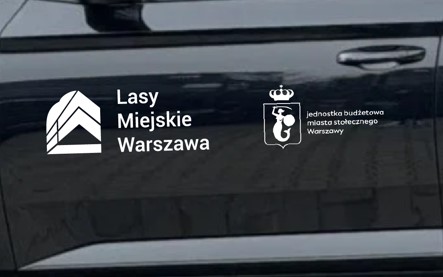 Oznakowanie należy wykonać na drzwiach przednich, lewych i prawych oraz na przedniej masce samochodu. Po stronie wykonawcy jest: przygotowanie samochodów do obklejenia (odtłuszczenie, wysuszenie, wygrzanie itp.), wykonanie materiałów wizualizacyjnych (dedykowaną folią do oklejania pojazdów) oraz obklejenie. Wykonanie 3 sztuk zgodnych ze schematem wskazanym powyżej z zachowaniem skali i koloru. Rozmiar naklejki musi być dopasowany do powierzchni drzwi pojazdu oraz maski. Szacunkowy rozmiar naklejek na drzwi oraz maskę: 85 cm długości, 30 cm wysokości.Załącznik nr 1b do SWZOPIS  PRZEDMIOTU  ZAMÓWIENIANazwa zamówienia: „Zakup i dostawa dwóch fabrycznie nowych samochodów osobowych na potrzeby realizacji obowiązków służbowych przez pracowników Lasów Miejskich – Warszawa”. Szczegółowy opis przedmiotu zamówienia – specyfikacja techniczna:Przedmiotem zamówienia jest zakup i dostawa samochodu osobowego ( SUV ) o napędzie  benzynowym. Zamawiający wymaga aby przedmiot zamówienia był fabrycznie nowy, wyprodukowany
 w roku 2024 oraz był wolny od wad fizycznych i prawnych.Dostarczony samochód musi pochodzić z oficjalnych kanałów dystrybucyjnych producenta obejmujących również rynek Unii Europejskiej, zapewniających w szczególności realizację uprawnień gwarancyjnych.Samochód musi posiadać homologację na pojazd osobowy – wystawioną zgodnie z przepisami ustawy – Prawo o ruchu drogowym.Elementy wchodzące w skład przedmiotu zamówienia w dniu składania ofert nie mogą być przeznaczone przez producenta do wycofania z produkcji lub sprzedaży.Pojazd wykorzystywany będzie podczas realizacji zadań służbowych dla Lasów Miejskich – Warszawa.Pojazd będzie użytkowany we wszystkich porach roku, w warunkach atmosferycznych spotykanych w polskiej strefie klimatycznej, użytkowany na drogach twardych, gruntowych, nieutwardzonych lub trawiastych.Zamawiający informuję, że w zakresie przedmiotu zamówienia nie wchodzi ubezpieczenie dostarczonego samochodu. Zamawiający informuje że, w zakresie przedmiotu zamówienia pokonywany roczny przebieg to około 20 tys. km.Oznakowanie samochodu logotypem Lasów Miejskich – Warszawa oraz herbem 
m.st. Warszawy. Schemat oznakowania: Oznakowanie należy wykonać na drzwiach przednich, lewych i prawych oraz na przedniej masce samochodu. Po stronie wykonawcy jest: przygotowanie samochodów do obklejenia (odtłuszczenie, wysuszenie, wygrzanie itp.), wykonanie materiałów wizualizacyjnych (dedykowaną folią do oklejania pojazdów) oraz obklejenie. Wykonanie 3 sztuk zgodnych ze schematem wskazanym powyżej z zachowaniem skali i koloru. Rozmiar naklejki musi być dopasowany do powierzchni drzwi pojazdu oraz maski. Szacunkowy rozmiar naklejek na drzwi oraz maskę: 85 cm długości, 30 cm wysokości.Załącznik nr 2a do SWZPROJEKTOWANE POSTANOWIENIA UMOWY NR  LMW/……/2024Umowa zawarta w dniu …………………… w Warszawie pomiędzy:Miastem Stołecznym Warszawą z siedzibą Plac Bankowy 3/5, 00-950 Warszawa, 
NIP 525-22-48-481, zwanym dalej Zamawiającym, reprezentowanym na podstawie pełnomocnictwa nr GP.OR.0052.4433.2015 z dnia 19.11.2015 r. przez:Karola Podgórskiego – Dyrektora Lasów Miejskich – Warszawa z siedzibą przy 
ul. Korkowej 170A, 04-549 Warszawa,a firmą:…………………………………………………………………………………………………………………………….., reprezentowaną przez ……………………………………………, zwaną dalej Dostawcą, została zawarta umowa następującej treści:w wyniku przeprowadzonego postępowania o udzielenie zamówienia publicznego znak 
………………….. w trybie art. 275 pkt 1 ustawy z dnia 11.09.2019 r. Prawo zamówień publicznych (t.j. Dz. U. z 2023 poz. 1605 ze zm.), stosownie do ustaleń przetargowych 
i na podstawie złożonej oferty przez Dostawcę, została zawarta umowa następującej treści:§ 1Przedmiotem umowy jest  zakup i dostawa fabrycznie nowego samochodu osobowego, wyprodukowanego nie wcześniej niż w 2024 r. Szczegółowy zakres rzeczowy przedmiotu umowy określa specyfikacja techniczna stanowiąca załącznik nr 1 do niniejszej umowy, która jest integralną częścią niniejszej umowy.Wyposażenie oraz parametry techniczne oferowanego modelu samochodu nie wymienione w specyfikacji technicznej, stanowiącej załącznik nr 1 do niniejszej umowy, nie mogą być gorsze niż w standardowej wersji tego modelu dostępnej w ofercie publicznej.Dostawca zobowiązuje się do przeniesienia na własność Zamawiającego i dostarczenie do siedziby Zamawiającego przedmiotu umowy.Zamawiający zobowiązuje się do odebrania przedmiotu umowy oraz do zapłacenia Dostawcy należnej ceny przedmiotu dostawy.Dostawca poniesie wszelkie koszty związane z przystąpieniem do czynności  odbioru oraz dostarczeniem przedmiotu umowy ze swojej siedziby do siedziby Zamawiającego.§ 2Całkowita cena za wykonanie przedmiotu umowy, o którym mowa w §1 niniejszej umowy wynosi: netto: ………….…. zł (słownie: ………………………………….),…..%VAT: ………… zł (słownie: …………………………………………………), brutto: ……….. zł (słownie: ………………………), zgodnie z ofertą stanowiącą załącznik nr 2 do niniejszej umowy.Cena całkowita, o której mowa w § 2 ust. 1 nie może ulec zmianie w przypadku wprowadzenia zmiany stawki podatku od towarów i usług (VAT).W przypadku zmiany stawki podatku VAT w trakcie trwania umowy, Dostawca będzie zobowiązany przy rozliczeniu za wykonanie przedmiotu umowy, do przeliczenia ceny 
w taki sposób, aby przy uwzględnieniu nowej stawki podatku VAT całkowite wynagrodzenie brutto nie było wyższe od tego, które było zaoferowane w ofercie przetargowej.Kwota całkowita określona w ust. 1 zawiera wszystkie koszty związane z realizacją przedmiotu umowy, o którym mowa w §1.Cena całkowita, o której mowa w ust. 1 zostanie zapłacona w terminie do 21 dni od daty wpłynięcia prawidłowo wystawionej faktury, na rachunek Dostawcy nr …………………………………………………………………………………………………………………………………….Podstawą do wystawienia faktury będzie protokół odbioru przedmiotu umowy, podpisany przez przedstawicieli Zamawiającego i Dostawcy.Termin płatności uważa się za zachowany, jeżeli obciążenie rachunku Zamawiającego nastąpi najpóźniej w ostatnim dniu płatności.Fakturę należy wystawić na: Miasto Stołeczne Warszawa z siedzibą: Plac Bankowy 3/5, 00-950 Warszawa, NIP 525-22-48-481.Lasy Miejskie – Warszawa ul. Korkowa 170A, 04-549 Warszawa są odbiorcą i płatnikiem faktury. Zapis należy umieścić na fakturze.Prawidłowo wystawiona faktura powinna zawierać numer umowy, na podstawie której jest wystawiana.Faktura będzie dostarczona do Lasów Miejskich - Warszawa niezwłocznie po dacie odbioru przedmiotu umowy.Zamawiający oświadcza, że będzie dokonywał płatności za wykonaną usługę z zastosowaniem mechanizmu podzielonej płatności.Dostawca oświadcza, że wskazany w ust. 5 niniejszego paragrafu rachunek, jest rachunkiem rozliczeniowym służącym wyłącznie dla celów rozliczeń z tytułu prowadzonej przez niego działalności gospodarczej (dotyczy osób fizycznych prowadzących działalność gospodarczą).Dostawca nie może dokonać cesji żadnych praw i roszczeń lub przeniesienia obowiązków wynikających z umowy na rzecz osoby trzeciej bez uprzedniej pisemnej zgody Zamawiającego.Zamawiający oświadcza, że posiada status dużego przedsiębiorcy.§ 3Termin rozpoczęcia i zakończenia przedmiotu umowy ustala się następująco:rozpoczęcie: od dnia podpisania umowy,zakończenie: do dnia 31 lipca 2024 r.Za ostateczny termin zakończenia realizacji przedmiotu umowy uważać się będzie datę podpisania protokołu odbioru, potwierdzającego wydanie Zamawiającemu przedmiotu umowy.§ 4Dostawca zawiadomi Zamawiającego o proponowanej dacie odbioru przedmiotu umowy.Odbiór przedmiotu zamówienia odbędzie się w siedzibie Zamawiającego w terminie, o którym mowa w ust. 1.Protokół odbioru przedmiotu zamówienia zostanie sporządzony w 2 jednobrzmiących egzemplarzach, po 1 egzemplarzu dla każdej ze Stron i podpisany przez przedstawicieli Dostawcy i Zamawiającego.W przypadku stwierdzenia podczas odbioru przedmiotu umowy usterek lub odstępstw od wymagań określonych w specyfikacji technicznej stanowiącej załącznik nr 1 do niniejszej umowy, Dostawca zobowiązuje się do niezwłocznego ich usunięcia lub dokonania zmian zgodnie z opisem. W takim przypadku zostanie sporządzony protokół o stwierdzonych usterkach lub odstępstwach w 2 jednobrzmiących egzemplarzach, po 1 dla każdej ze Stron i podpisany przez przedstawicieli Dostawcy i Zamawiającego. W protokole tym Strony ustalą dokładny termin kolejnego odbioru przedmiotu umowy. Ustęp ten nie narusza postanowień dotyczących kar umownych i odstąpienia od umowy.Dostawca oświadcza, że posiada polisę ubezpieczeniową od odpowiedzialności cywilnej w zakresie prowadzonej działalności związanej z przedmiotem zamówienia na sumę gwarancyjną nie niższą niż 200.000,00 zł, której kopia stanowi załącznik nr 3 do niniejszej umowy.§ 51. Zamawiający zarejestruje oraz ubezpieczy pojazd po jego ostatecznym odbiorze. 2. Dostawca zobowiązany jest do dołączenia do protokołu odbioru końcowego:książkę napraw pojazdu,instrukcję obsługi całego pojazdu, poszczególnych jego urządzeń i wyposażenia w języku polskim,książki gwarancyjne,informacje o nazwie i adresie autoryzowanych serwisów samochodu oraz dostarczonego wyposażenia na terenie lub w najbliższych okolicach m.st. Warszawy wyznaczonych do wykonywania obsługi i napraw gwarancyjnych.§ 6Dostawca udziela Zamawiającemu: gwarancja na podzespoły mechaniczne na okres …… miesięcy,gwarancja na powłokę lakierniczą na okres ……. miesięcy,gwarancja na system hybrydowy na okres ……… miesięcy,gwarancja na perforację na okres ……… miesięcyOkres gwarancji jest równoznaczny z okresem rękojmi i liczy się od dnia protokolarnego przekazania przedmiotu umowy.Dostawca gwarantuje właściwą konstrukcję, jakość i użyte materiały, właściwe wykonanie i zgodność z odnośnymi normami, jak również kompletność wyposażenia przedmiotu umowy, zgodnie ze specyfikacją techniczną stanowiącą załącznik nr 1 do niniejszej umowy.W przypadku, gdy naprawa przedmiotu umowy wymagać będzie interwencji autoryzowanego serwisu producenta, to w okresie gwarancji naprawy wykonywane będą bezpłatnie przez autoryzowane serwisy wskazane przez Dostawcę.Niezależnie od uprawnień wynikających z tytułu gwarancji, Zamawiającemu przysługują uprawnienia z tytułu rękojmi za wady fizyczne i prawne rzeczy zgodnie z postanowieniami ustawy Kodeks Cywilny.§7Strony zobowiązują się do wzajemnego informowania się o wszelkich okolicznościach mogących mieć wpływ na wykonanie niniejszej umowy oraz do dołożenia należytej staranności i działania według ich najlepszej wiedzy w celu wykonania niniejszej umowy.Wszystkie zawiadomienia, żądania oraz inna korespondencja dokonywana na podstawie niniejszej umowy będą sporządzane na piśmie i doręczane drugiej Stronie osobiście lub wysłane za potwierdzeniem odbioru listem poleconym lub przesyłką kurierską albo też pocztą elektroniczną na podany poniżej adres lub numer drugiej Strony albo na taki inny adres lub adres poczty elektronicznej, o jakim Strona taka zawiadomi w tym celu drugą Stronę.Adres Zamawiającego:Lasy Miejskie - Warszawaul. Korkowa 170 A04-549 Warszawatel. 22 612 25 60, fax 22 610 38 29e-mail: sekretariat@lasymiejskie.waw.plAdres Dostawcy:……………………………….……………………………….………………………………..tel. ……………………………e-mail: ………………………..Zawiadomienia dokonane w sposób określony ust. 2 niniejszego paragrafu będą uważane za dokonane z chwilą doręczenia, a w przypadku zawiadomień przesłanych pocztą elektroniczną doręczenia uważa się za dokonane z chwilą potwierdzenia ich odbioru przez drugą Stronę. Równocześnie Strony ustalają, iż w razie nieodebrania przez Stronę poprawnie adresowanej jednokrotnie awizowanej przesyłki następuje skutek doręczenia. Każda ze Stron może zmienić swój adres poprzez zawiadomienie przekazane drugiej Stronie w sposób określony powyżej.Strony uzgadniają, iż oświadczenia/zawiadomienia dotyczące wypowiedzenia lub odstąpienia od niniejszej umowy, będą składane wyłącznie w formie pisemnej i doręczane drugiej Stronie osobiście lub wysłane za potwierdzeniem odbioru listem poleconym lub przesyłką kurierską pod rygorem nieważności.W przypadku zmiany przez którąkolwiek ze Stron, adresu, numeru telefonu, powiadomią o tym fakcie drugą Stronę na piśmie. Powiadomienie takie nastąpi najpóźniej w dniu poprzedzającym taką zmianę. W przypadku braku powiadomienia o takiej zmianie – wysłanie korespondencji na dotychczasowy adres będzie uważane za doręczone.§8Dla zapewnienia wykonania przedmiotu umowy w sposób i w terminach zgodnych z umową Zamawiający ustanawia zabezpieczenie należytego wykonania umowy w sposób następujący:zabezpieczenie ustala się w wysokości 5 % wartości przedmiotu umowy, co stanowi kwotę: ………….. zł (słownie: ……………………………), w formie przewidzianej w art. 450 ust. 1 ustawy z dnia 11 września 2019 roku – Prawo Zamówień Publicznych (Dz. U. z 2023 roku poz. 1605 ze zm.),zabezpieczenie wnoszone w pieniądzu musi być wpłacone najpóźniej w dniu podpisania umowy przelewem na konto Zamawiającego: Nr konta :  ……………………………………………….................................................................................zabezpieczenie wniesione w pieniądzu Zamawiający przechowuje na oprocentowanym rachunku bankowym. Zamawiający zwraca zabezpieczenie wniesione w pieniądzu z odsetkami wynikającymi z umowy rachunku bankowego, na którym było ono przechowywane, pomniejszone o koszt prowadzenia tego rachunku oraz prowizji bankowej za przelew pieniędzy na rachunek bankowy Dostawcy,Zamawiający zwraca 100 % zabezpieczenia w terminie 30 dni od dnia podpisania bezusterkowego protokołu odbioru końcowego przedmiotu umowy,w przypadku niewykonania lub nienależytego wykonania umowy przez Dostawcę, Zamawiający ma prawo do pokrycia całości lub części swoich roszczeń z udzielonego zabezpieczenia,w trakcie realizacji umowy Dostawca może dokonać zmiany formy zabezpieczenia na jedną lub kilka form, o których mowa w specyfikacji istotnych warunków zamówienia. Zmiana formy zabezpieczenia musi być dokonana z zachowaniem ciągłości zabezpieczenia i bez zmiany jego wysokości,o dokonaniu zmiany o której mowa w pkt. 6 Dostawca powiadomi na piśmie Zamawiającego,zmiana o której mowa w pkt. 6 nie wymaga wprowadzania zmian do umowy w formie aneksu.§9Jeżeli Dostawca dopuści się zwłoki w terminie wydania przedmiotu umowy w stosunku do terminu wskazanego w §3 ust.1 pkt 2 niniejszej umowy, zapłaci kary umowne w wysokości 0,2% całkowitego wynagrodzenia umownego brutto, o którym mowa w §2 ust. 1, za każdy rozpoczęty dzień zwłoki.Za zwłokę w usunięciu wad stwierdzonych przy odbiorze lub w okresie gwarancji 
i rękojmi, wyposażenia Dostawca zapłaci Zamawiającemu karę umowną w wysokości 0,2% całkowitego wynagrodzenia umownego brutto, o którym mowa w §2 ust. 1, za każdy rozpoczęty dzień zwłoki, liczony od dnia wyznaczonego na usunięcie wad. Za odstąpienie od umowy przez Zamawiającego  z przyczyn leżących po stronie Dostawcy, Dostawca zapłaci Zamawiającemu karę umowną w wysokości 10% całkowitego wynagrodzenia umownego brutto, o którym mowa w §2 ust. 1.Zamawiający ma prawo kumulować kary umowne określone w ust. 1, 2.Maksymalna kwota kar umownych nie przekroczy  40% całkowitego wynagrodzenia umownego brutto, o którym mowa w §2 ust. 1.Postanowienia dotyczące kar umownych nie wyłączają prawa Zamawiającego 
do dochodzenia odszkodowania uzupełniającego na zasadach ogólnych Kodeksu Cywilnego jeżeli wartość szkody przekroczy wysokość kwot wynikających z naliczonych kar umownych.Dostawca wyraża zgodę na potrącanie kar umownych z przedłożonej faktury na podstawie noty księgowej.§10Dostawca może powierzyć wykonanie części zamówienia podwykonawcy.Dostawca ponosi wobec Zamawiającego pełną odpowiedzialność za prace powierzone podwykonawcom.Przed przystąpieniem do wykonywania przedmiotu umowy przez podwykonawcę Dostawca zobowiązany jest do podania nazw/imion i nazwisk oraz danych kontaktowych podwykonawców. Dostawca zawiadamia Zamawiającego niezwłocznie o wszelkich zmianach danych oraz przekazuje informacje na temat nowych podwykonawców, którym w późniejszym okresie zamierza powierzyć realizację zamówienia.W przypadku realizacji prac z udziałem podwykonawcy/podwykonawców Dostawca zobowiązuje się do zapewnienia, że wszystkie uprawnienia przysługujące Zamawiającemu wobec Dostawcy mogły być realizowane wobec podwykonawcy/podwykonawców, nawet jeżeli postanowienia umowy nie stanowią tego wprost.§111. Zamawiający może odstąpić od umowy: 1) w terminie 30 dni od dnia powzięcia wiadomości o zaistnieniu istotnej zmiany okoliczności
     powodującej, że wykonanie umowy nie leży w interesie publicznym, czego nie można było
     przewidzieć w chwili zawarcia umowy lub dalsze wykonywanie umowy może zagrozić 
     podstawowym interesom państwa lub bezpieczeństwu publicznemu,2) jeżeli zachodzi co najmniej jedna z następujących okoliczności: dokonano zmiany umowy z naruszeniem art. 454 i art. 455 PzpDostawca w chwili zawarcia umowy podlegał wykluczeniu na podstawie art. 108 Pzp ,Trybunał Sprawiedliwości Unii Europejskiej stwierdził, w ramach procedury przewidzianej w art. 258 Traktatu o funkcjonowaniu Unii Europejskiej, że Rzeczpospolita Polska uchybiła zobowiązaniom, które ciążą na niej na mocy Traktatów, dyrektywy 2014/24/UE, dyrektywy 2014/25/UE i dyrektywy 2009/81/WE, z uwagi na to, że zamawiający udzielił zamówienia z naruszeniem prawa Unii Europejskiej,w przypadku ogłoszenia likwidacji Dostawcy, zajęcia jego majątku,w przypadku zwłoki w wydaniu przedmiotu umowy przekraczającej  2 tygodnie i w tym  przypadku Zamawiający nie będzie zobowiązany zwrócić Dostawcy kosztów, jakie Dostawca poniósł w związku z realizacją umowy. 2. W przypadkach wskazanych w ustępie 1, pkt 1, 2  Dostawca może żądać jedynie
      wynagrodzenia należnego z tytułu faktycznie wykonanych prac.3. Odstąpienie od umowy wymaga pod rygorem nieważności, formy pisemnej poprzez
     złożenie oświadczenia drugiej Strony.§12Istotna zmiana umowy wymaga przeprowadzenia nowego postępowania o udzielenie zamówienia.Dopuszczalna jest zmiana postanowień umownych w przypadkach przewidzianych w art. 455 ust. 1 pkt. 3 i 4 Prawa zamówień publicznych.Zmiany niniejszej umowy wymagają formy pisemnej pod rygorem nieważności.Przelew wierzytelności wynikającej z niniejszej umowy wymaga pisemnej, pod rygorem nieważności,  zgody Zamawiającego.W przypadku powstania sporu na tle realizacji niniejszej umowy strony zawartej umowy, zgodnie oświadczają, że poddają się rozstrzygnięciu sądu właściwego dla siedziby Zamawiającego.Wykonanie umowy nie wiąże się z przetwarzaniem danych osobowych, w rozumieniu Ustawy o ochronie danych osobowych, dla których Administratorem Danych jest Prezydent m.st. Warszawy, a co za tym idzie, nie wiąże się z dostępem do systemów informatycznych Urzędu m.st. Warszawy lub Lasów Miejskich –Warszawa.W sprawach nie objętych umową będą miały zastosowanie przepisy ustawy z dnia 23.04.1964 r. Kodeks cywilny i ustawa Prawo zamówień publicznych (tj. Dz. U. z 
2023 r. poz. 1605 z późn. zm).Integralną częścią niniejszej umowy są podpisane załączniki.Umowę sporządzono w 3 jednobrzmiących egzemplarzach w języku polskim, dwa dla Zamawiającego, jeden dla Dostawcy.ZAMAWIAJĄCY                                                                           DOSTAWCAZałącznik nr 2b do SWZUmowa zawarta w dniu …………………… w Warszawie pomiędzy:Miastem Stołecznym Warszawą z siedzibą Plac Bankowy 3/5, 00-950 Warszawa, 
NIP 525-22-48-481, zwanym dalej Zamawiającym, reprezentowanym na podstawie pełnomocnictwa nr GP.OR.0052.4433.2015 z dnia 19.11.2015 r. przez:Karola Podgórskiego – Dyrektora Lasów Miejskich – Warszawa z siedzibą przy 
ul. Korkowej 170A, 04-549 Warszawa,a firmą:…………………………………………………………………………………………………………………………….., reprezentowaną przez ……………………………………………, zwaną dalej Dostawcą, została zawarta umowa następującej treści:w wyniku przeprowadzonego postępowania o udzielenie zamówienia publicznego znak 
………………….. w trybie art. 275 pkt 1 ustawy z dnia 11.09.2019 r. Prawo zamówień publicznych (t.j. Dz. U. z 2023 poz. 1605 ze zm.), stosownie do ustaleń przetargowych 
i na podstawie złożonej oferty przez Dostawcę, została zawarta umowa następującej treści:§ 1Przedmiotem umowy jest  zakup i dostawa fabrycznie nowego samochodu osobowego, wyprodukowanego nie wcześniej niż w 2024 r. Szczegółowy zakres rzeczowy przedmiotu umowy określa specyfikacja techniczna stanowiąca załącznik nr 1 do niniejszej umowy, która jest integralną częścią niniejszej umowy.Wyposażenie oraz parametry techniczne oferowanego modelu samochodu nie wymienione w specyfikacji technicznej, stanowiącej załącznik nr 1 do niniejszej umowy, nie mogą być gorsze niż w standardowej wersji tego modelu dostępnej w ofercie publicznej.Dostawca zobowiązuje się do przeniesienia na własność Zamawiającego i dostarczenie do siedziby Zamawiającego przedmiotu umowy.Zamawiający zobowiązuje się do odebrania przedmiotu umowy oraz do zapłacenia Dostawcy należnej ceny przedmiotu dostawy.Dostawca poniesie wszelkie koszty związane z przystąpieniem do czynności  odbioru oraz dostarczeniem przedmiotu umowy ze swojej siedziby do siedziby Zamawiającego.§ 2Całkowita cena za wykonanie przedmiotu umowy, o którym mowa w §1 niniejszej umowy wynosi: netto: ………….…. zł (słownie: ………………………………….),…..%VAT: ………… zł (słownie: …………………………………………………), brutto: ……….. zł (słownie: ………………………), zgodnie 
z ofertą stanowiącą załącznik nr 2 do niniejszej umowy.Cena całkowita, o której mowa w § 2 ust. 1 nie może ulec zmianie w przypadku wprowadzenia zmiany stawki podatku od towarów i usług (VAT).W przypadku zmiany stawki podatku VAT w trakcie trwania umowy, Dostawca będzie zobowiązany przy rozliczeniu za wykonanie przedmiotu umowy, do przeliczenia ceny 
w taki sposób, aby przy uwzględnieniu nowej stawki podatku VAT całkowite wynagrodzenie brutto nie było wyższe od tego, które było zaoferowane w ofercie przetargowej.Kwota całkowita określona w ust. 1 zawiera wszystkie koszty związane z realizacją przedmiotu umowy, o którym mowa w §1.Cena całkowita, o której mowa w ust. 1 zostanie zapłacona w terminie do 21 dni od daty wpłynięcia prawidłowo wystawionej faktury, na rachunek Dostawcy nr …………………………………………………………………………………………………………………………………….Podstawą do wystawienia faktury będzie protokół odbioru przedmiotu umowy, podpisany przez przedstawicieli Zamawiającego i Dostawcy.Termin płatności uważa się za zachowany, jeżeli obciążenie rachunku Zamawiającego nastąpi najpóźniej w ostatnim dniu płatności.Fakturę należy wystawić na: Miasto Stołeczne Warszawa z siedzibą: Plac Bankowy 3/5, 00-950 Warszawa, NIP 525-22-48-481.Lasy Miejskie – Warszawa ul. Korkowa 170A, 04-549 Warszawa są odbiorcą i płatnikiem faktury. Zapis należy umieścić na fakturze.Prawidłowo wystawiona faktura powinna zawierać numer umowy, na podstawie której jest wystawiana.Faktura będzie dostarczona do Lasów Miejskich - Warszawa niezwłocznie po dacie odbioru przedmiotu umowy.Zamawiający oświadcza, że będzie dokonywał płatności za wykonaną usługę z zastosowaniem mechanizmu podzielonej płatności.Dostawca oświadcza, że wskazany w ust. 5 niniejszego paragrafu rachunek, jest rachunkiem rozliczeniowym służącym wyłącznie dla celów rozliczeń z tytułu prowadzonej przez niego działalności gospodarczej (dotyczy osób fizycznych prowadzących działalność gospodarczą).Dostawca nie może dokonać cesji żadnych praw i roszczeń lub przeniesienia obowiązków wynikających z umowy na rzecz osoby trzeciej bez uprzedniej pisemnej zgody Zamawiającego.Zamawiający oświadcza, że posiada status dużego przedsiębiorcy.§ 3Termin rozpoczęcia i zakończenia przedmiotu umowy ustala się następująco:rozpoczęcie: od dnia podpisania umowy,zakończenie: do dnia 31 lipca 2024 r.Za ostateczny termin zakończenia realizacji przedmiotu umowy uważać się będzie datę podpisania protokołu odbioru, potwierdzającego wydanie Zamawiającemu przedmiotu umowy.§ 4Dostawca zawiadomi Zamawiającego o proponowanej dacie odbioru przedmiotu umowy.Odbiór przedmiotu zamówienia odbędzie się w siedzibie Zamawiającego w terminie, 
o którym mowa w ust. 1.Protokół odbioru przedmiotu zamówienia zostanie sporządzony w 2 jednobrzmiących egzemplarzach, po 1 egzemplarzu dla każdej ze Stron i podpisany przez przedstawicieli Dostawcy i Zamawiającego.W przypadku stwierdzenia podczas odbioru przedmiotu umowy usterek lub odstępstw od wymagań określonych w specyfikacji technicznej stanowiącej załącznik nr 1 do niniejszej umowy, Dostawca zobowiązuje się do niezwłocznego ich usunięcia lub dokonania zmian zgodnie z opisem. W takim przypadku zostanie sporządzony protokół o stwierdzonych usterkach lub odstępstwach w 2 jednobrzmiących egzemplarzach, po 1 dla każdej ze Stron i podpisany przez przedstawicieli Dostawcy i Zamawiającego. W protokole tym Strony ustalą dokładny termin kolejnego odbioru przedmiotu umowy. Ustęp ten nie narusza postanowień dotyczących kar umownych i odstąpienia od umowy.Dostawca oświadcza, że posiada polisę ubezpieczeniową od odpowiedzialności cywilnej w zakresie prowadzonej działalności związanej z przedmiotem zamówienia na sumę gwarancyjną nie niższą niż 100.000,00 zł, której kopia stanowi załącznik nr 3 do niniejszej umowy.§ 51. Zamawiający zarejestruje oraz ubezpieczy pojazd po jego ostatecznym odbiorze. 2. Dostawca zobowiązany jest do dołączenia do protokołu odbioru końcowego:książkę napraw pojazdu,instrukcję obsługi całego pojazdu, poszczególnych jego urządzeń i wyposażenia w języku polskim,książki gwarancyjne,informacje o nazwie i adresie autoryzowanych serwisów samochodu oraz dostarczonego wyposażenia na terenie lub w najbliższych okolicach m.st. Warszawy wyznaczonych do wykonywania obsługi i napraw gwarancyjnych.§ 6Dostawca udziela Zamawiającemu: gwarancja na podzespoły mechaniczne w na okres …… miesięcy,gwarancja na powłokę lakierniczą na okres ……. miesięcy,gwarancja na perforację na okres ……… miesięcyOkres gwarancji jest równoznaczny z okresem rękojmi i liczy się od dnia protokolarnego przekazania przedmiotu umowy.Dostawca gwarantuje właściwą konstrukcję, jakość i użyte materiały, właściwe wykonanie i zgodność z odnośnymi normami, jak również kompletność wyposażenia przedmiotu umowy, zgodnie ze specyfikacją techniczną stanowiącą załącznik nr 1 do niniejszej umowy.W przypadku, gdy naprawa przedmiotu umowy wymagać będzie interwencji autoryzowanego serwisu producenta, to w okresie gwarancji naprawy wykonywane będą bezpłatnie przez autoryzowane serwisy wskazane przez Dostawcę.Niezależnie od uprawnień wynikających z tytułu gwarancji, Zamawiającemu przysługują uprawnienia z tytułu rękojmi za wady fizyczne i prawne rzeczy zgodnie z postanowieniami ustawy Kodeks Cywilny.§7Strony zobowiązują się do wzajemnego informowania się o wszelkich okolicznościach mogących mieć wpływ na wykonanie niniejszej umowy oraz do dołożenia należytej staranności i działania według ich najlepszej wiedzy w celu wykonania niniejszej umowy.Wszystkie zawiadomienia, żądania oraz inna korespondencja dokonywana na podstawie niniejszej umowy będą sporządzane na piśmie i doręczane drugiej Stronie osobiście lub wysłane za potwierdzeniem odbioru listem poleconym lub przesyłką kurierską albo też pocztą elektroniczną na podany poniżej adres lub numer drugiej Strony albo na taki inny adres lub adres poczty elektronicznej, o jakim Strona taka zawiadomi w tym celu drugą Stronę.Adres Zamawiającego:Lasy Miejskie - Warszawaul. Korkowa 170 A04-549 Warszawatel. 22 612 25 60, fax 22 610 38 29e-mail: sekretariat@lasymiejskie.waw.plAdres Dostawcy:……………………………….……………………………….………………………………..tel. ……………………………e-mail: ………………………..Zawiadomienia dokonane w sposób określony ust. 2 niniejszego paragrafu będą uważane za dokonane z chwilą doręczenia, a w przypadku zawiadomień przesłanych pocztą elektroniczną doręczenia uważa się za dokonane z chwilą potwierdzenia ich odbioru przez drugą Stronę. Równocześnie Strony ustalają, iż w razie nieodebrania przez Stronę poprawnie adresowanej jednokrotnie awizowanej przesyłki następuje skutek doręczenia. Każda ze Stron może zmienić swój adres poprzez zawiadomienie przekazane drugiej Stronie w sposób określony powyżej.Strony uzgadniają, iż oświadczenia/zawiadomienia dotyczące wypowiedzenia lub odstąpienia od niniejszej umowy, będą składane wyłącznie w formie pisemnej i doręczane drugiej Stronie osobiście lub wysłane za potwierdzeniem odbioru listem poleconym lub przesyłką kurierską pod rygorem nieważności.W przypadku zmiany przez którąkolwiek ze Stron, adresu, numeru telefonu, powiadomią o tym fakcie drugą Stronę na piśmie. Powiadomienie takie nastąpi najpóźniej w dniu poprzedzającym taką zmianę. W przypadku braku powiadomienia o takiej zmianie – wysłanie korespondencji na dotychczasowy adres będzie uważane za doręczone.§8Dla zapewnienia wykonania przedmiotu umowy w sposób i w terminach zgodnych z umową Zamawiający ustanawia zabezpieczenie należytego wykonania umowy w sposób następujący:zabezpieczenie ustala się w wysokości 5 % wartości przedmiotu umowy, co stanowi kwotę: ………….. zł (słownie: ……………………………), w formie przewidzianej w art. 450 ust. 1 ustawy z dnia 11 września 2019 roku – Prawo Zamówień Publicznych (t.j. Dz. U. z 2023 roku poz. 1605 ze zm.),zabezpieczenie wnoszone w pieniądzu musi być wpłacone najpóźniej w dniu podpisania umowy przelewem na konto Zamawiającego: Nr konta:  ……………………………………………….................................................................................zabezpieczenie wniesione w pieniądzu Zamawiający przechowuje na oprocentowanym rachunku bankowym. Zamawiający zwraca zabezpieczenie wniesione w pieniądzu z odsetkami wynikającymi z umowy rachunku bankowego, na którym było ono przechowywane, pomniejszone o koszt prowadzenia tego rachunku oraz prowizji bankowej za przelew pieniędzy na rachunek bankowy Dostawcy,Zamawiający zwraca 100 % zabezpieczenia w terminie 30 dni od dnia podpisania bezusterkowego protokołu odbioru końcowego przedmiotu umowy,w przypadku niewykonania lub nienależytego wykonania umowy przez Dostawcę, Zamawiający ma prawo do pokrycia całości lub części swoich roszczeń z udzielonego zabezpieczenia,w trakcie realizacji umowy Dostawca może dokonać zmiany formy zabezpieczenia na jedną lub kilka form, o których mowa w specyfikacji istotnych warunków zamówienia. Zmiana formy zabezpieczenia musi być dokonana z zachowaniem ciągłości zabezpieczenia i bez zmiany jego wysokości,o dokonaniu zmiany o której mowa w pkt. 6 Dostawca powiadomi na piśmie Zamawiającego,zmiana o której mowa w pkt. 6 nie wymaga wprowadzania zmian do umowy w formie aneksu.§9Jeżeli Dostawca dopuści się zwłoki w terminie wydania przedmiotu umowy w stosunku do terminu wskazanego w §3 ust.1 pkt 2 niniejszej umowy, zapłaci kary umowne w wysokości 0,2% całkowitego wynagrodzenia umownego brutto, o którym mowa w §2 ust. 1, za każdy rozpoczęty dzień zwłoki.Za zwłokę w usunięciu wad stwierdzonych przy odbiorze lub w okresie gwarancji 
i rękojmi, wyposażenia Dostawca zapłaci Zamawiającemu karę umowną w wysokości 0,2% całkowitego wynagrodzenia umownego brutto, o którym mowa w §2 ust. 1, za każdy rozpoczęty dzień zwłoki, liczony od dnia wyznaczonego na usunięcie wad. Za odstąpienie od umowy przez Zamawiającego  z przyczyn leżących po stronie Dostawcy, Dostawca zapłaci Zamawiającemu karę umowną w wysokości 10% całkowitego wynagrodzenia umownego brutto, o którym mowa w §2 ust. 1.Zamawiający ma prawo kumulować kary umowne określone w ust. 1, 2.Maksymalna kwota kar umownych nie przekroczy  40% całkowitego wynagrodzenia umownego brutto, o którym mowa w §2 ust. 1.Postanowienia dotyczące kar umownych nie wyłączają prawa Zamawiającego 
do dochodzenia odszkodowania uzupełniającego na zasadach ogólnych Kodeksu Cywilnego jeżeli wartość szkody przekroczy wysokość kwot wynikających z naliczonych kar umownych.Dostawca wyraża zgodę na potrącanie kar umownych z przedłożonej faktury na podstawie noty księgowej.§10Dostawca może powierzyć wykonanie części zamówienia podwykonawcy.Dostawca ponosi wobec Zamawiającego pełną odpowiedzialność za prace powierzone podwykonawcom.Przed przystąpieniem do wykonywania przedmiotu umowy przez podwykonawcę Dostawca zobowiązany jest do podania nazw/imion i nazwisk oraz danych kontaktowych podwykonawców. Dostawca zawiadamia Zamawiającego niezwłocznie o wszelkich zmianach danych oraz przekazuje informacje na temat nowych podwykonawców, którym w późniejszym okresie zamierza powierzyć realizację zamówienia.W przypadku realizacji prac z udziałem podwykonawcy/podwykonawców Dostawca zobowiązuje się do zapewnienia, że wszystkie uprawnienia przysługujące Zamawiającemu wobec Dostawcy mogły być realizowane wobec podwykonawcy/podwykonawców, nawet jeżeli postanowienia umowy nie stanowią tego wprost.§111. Zamawiający może odstąpić od umowy: 1) w terminie 30 dni od dnia powzięcia wiadomości o zaistnieniu istotnej zmiany okoliczności
     powodującej, że wykonanie umowy nie leży w interesie publicznym, czego nie można było
     przewidzieć w chwili zawarcia umowy lub dalsze wykonywanie umowy może zagrozić 
     podstawowym interesom państwa lub bezpieczeństwu publicznemu,2) jeżeli zachodzi co najmniej jedna z następujących okoliczności: dokonano zmiany umowy z naruszeniem art. 454 i art. 455 PzpDostawca w chwili zawarcia umowy podlegał wykluczeniu na podstawie art. 108 Pzp ,Trybunał Sprawiedliwości Unii Europejskiej stwierdził, w ramach procedury przewidzianej w art. 258 Traktatu o funkcjonowaniu Unii Europejskiej, że Rzeczpospolita Polska uchybiła zobowiązaniom, które ciążą na niej na mocy Traktatów, dyrektywy 2014/24/UE, dyrektywy 2014/25/UE i dyrektywy 2009/81/WE, z uwagi na to, że zamawiający udzielił zamówienia z naruszeniem prawa Unii Europejskiej,w przypadku ogłoszenia likwidacji Dostawcy, zajęcia jego majątku,w przypadku zwłoki w wydaniu przedmiotu umowy przekraczającej  2 tygodnie i w tym  przypadku Zamawiający nie będzie zobowiązany zwrócić Dostawcy kosztów, jakie Dostawca poniósł w związku z realizacją umowy. 2. W przypadkach wskazanych w ustępie 1, pkt 1, 2  Dostawca może żądać jedynie
      wynagrodzenia należnego z tytułu faktycznie wykonanych prac.3. Odstąpienie od umowy wymaga pod rygorem nieważności, formy pisemnej poprzez
     złożenie oświadczenia drugiej Strony.§12Istotna zmiana umowy wymaga przeprowadzenia nowego postępowania o udzielenie zamówienia.Dopuszczalna jest zmiana postanowień umownych w przypadkach przewidzianych w art. 455 ust. 1 pkt. 3 i 4 Prawa zamówień publicznych.Zmiany niniejszej umowy wymagają formy pisemnej pod rygorem nieważności.Przelew wierzytelności wynikającej z niniejszej umowy wymaga pisemnej, pod rygorem nieważności,  zgody Zamawiającego.W przypadku powstania sporu na tle realizacji niniejszej umowy strony zawartej umowy, zgodnie oświadczają, że poddają się rozstrzygnięciu sądu właściwego dla siedziby Zamawiającego.Wykonanie umowy nie wiąże się z przetwarzaniem danych osobowych, w rozumieniu Ustawy o ochronie danych osobowych, dla których Administratorem Danych jest Prezydent m.st. Warszawy, a co za tym idzie, nie wiąże się z dostępem do systemów informatycznych Urzędu m.st. Warszawy lub Lasów Miejskich –Warszawa.W sprawach nie objętych umową będą miały zastosowanie przepisy ustawy z dnia 23.04.1964 r. Kodeks cywilny i ustawa Prawo zamówień publicznych (tj. Dz. U. z 
2023 r. poz. 1605 z późn. zm).Integralną częścią niniejszej umowy są podpisane załączniki.Umowę sporządzono w 3 jednobrzmiących egzemplarzach w języku polskim, dwa dla Zamawiającego, jeden dla Dostawcy.ZAMAWIAJĄCY                                                                           DOSTAWCAZałącznik nr 3 do SWZInformacja o przetwarzaniu danych osobowych – zamówienie 
publiczne powyżej 130 000 złZgodnie z art. 13 ust. 1 i ust. 2 Rozporządzenia Parlamentu Europejskiego i Rady (UE) 2016/679 z dnia 27 kwietnia 2016 r. w sprawie ochrony osób fizycznych w związku z przetwarzaniem danych osobowych i w sprawie swobodnego przepływu takich danych oraz uchylenia dyrektywy 95/46/WE (ogólne rozporządzenie o ochronie danych, dalej jako RODO) (Dz. U. UE. L. z 2016 r. Nr 119, z późn. zm.), informujemy, że:1. Administrator danych osobowychAdministratorem Pani/Pana danych osobowych jest Dyrektor Lasów Miejskich - Warszawa, z siedzibą przy ul. Korkowej 170A, 04-549 Warszawa. Z administratorem może się Pani/Pan skontaktować poprzez adres e-mail: sekretariat@lasymiejskie.waw.pl, telefonicznie: 22 612 25 60 lub pisemnie na adres korespondencyjny wskazany powyżej.2. Inspektor ochrony danychAdministrator wyznaczył Inspektora Ochrony Danych, z którym może się Pani/Pan skontaktować 
w sprawach ochrony i przetwarzania swoich danych osobowych pod adresem e-mail: iod@lasymiejskie.waw.pl lub pisemnie na adres naszej siedziby, wskazany w ust. pkt.3. Cele i podstawy prawne przetwarzaniaJako Administrator będziemy przetwarzać Pani/Pana dane osobowe w trybie art. 6 ust. 1 lit. c RODO
 w związku z ustawą z dnia 11 września 2019 r. – Prawo zamówień publicznych z celu związanym z postępowaniem o udzielenie zamówienia publicznego.4. Okres przechowywaniaPani/Pana dane osobowe będą przechowywane przez okres niezbędny do realizacji celów określonych w pkt. 3, a po tym czasie przez okres oraz w zakresie wymaganym przez przepisy powszechnie obowiązującego prawa.5. Odbiorcy danychOdbiorcami Pani/Pana danych osobowych będą osoby lub podmioty, którym udostępniona zostanie dokumentacja postępowania w oparciu o art. 18 oraz art. 74 ust. 1 ustawy z dnia 11 września 2019 r. Prawo zamówień publicznych, dalej „ustawa Pzp”. Do Pani/Pana danych mogą też mieć dostęp podmioty przetwarzające dane w imieniu Administratora, np. dostawca BIP, obsługa informatyczna systemu elektronicznego obiegu dokumentów, jak również inni administratorzy danych osobowych, przetwarzający dane we własnym imieniu np.: Poczta Polska lub obsługa prawna.6. Prawa osób, których dane dotyczą:Zgodnie z RODO przysługuje Pani/Panu:a) prawo dostępu do swoich danych osobowych oraz otrzymania ich kopii – każda osoba, której daneprzetwarzamy jest uprawniona do uzyskania informacji o swoich danych osobowych zgodnie z art. 15RODO;b) prawo do sprostowania (poprawiania) swoich danych osobowych – w przypadku, gdy dane osoboweprzetwarzane przez Administratora są nieprawidłowe lub niekompletne to każda osoba, której danedotyczą może żądać odpowiednio ich poprawienia lub uzupełnienia zgodnie z art. 16 RODO;c) ograniczenia przetwarzania danych osobowych – z ważnych przyczyn, np.: kwestionowanielegalności przetwarzania danych osobowych, zgodnie z art. 18 RODO;Jeżeli chce Pani/Pan skorzystać z któregokolwiek z tych uprawnień prosimy o kontakt z Inspektorem Ochrony Danych, który został wskazany w pkt. 2 lub pisemnie na adres korespondencyjny, wskazany w pkt. 1. Przysługuje Pani/Panu prawo wniesienia skargi do organu nadzorczego na niezgodne z RODO przetwarzanie Pani/Panu danych osobowych. Organem właściwym dla ww. skargi jest: Prezes Urzędu Ochrony Danych Osobowych, ul. Stawki 2, 00-193 Warszawa.7. Informacja o wymogu/dobrowolności podania danychObowiązek podania przez Panią/Pana danych osobowych bezpośrednio Pani/Pana dotyczących jest wymogiem ustawowym określonym w przepisach ustawy Pzp, związanym z udziałem w postępowaniu o udzielenie zamówienia publicznego. Konsekwencje niepodania określonych danych wynikają z ustawy Pzp. Załącznik nr 4 do SWZOfertaDane wykonawcy/wykonawców wspólnie ubiegających się o udzielenie zamówienia  1) Mikroprzedsiębiorstwo: przedsiębiorstwo, które zatrudnia mniej niż 10 osób i którego roczny obrót lub roczna suma bilansowa nie przekracza 2 milionów EUR.Małe przedsiębiorstwo: przedsiębiorstwo, które zatrudnia mniej niż 50 osób i którego roczny obrót lub roczna suma bilansowa nie przekracza 10 milionów EUR.Średnie przedsiębiorstwa: przedsiębiorstwa, które nie są mikroprzedsiębiorstwami ani małymi przedsiębiorstwami i które zatrudniają mniej niż 250 osób i których roczny obrót nie przekracza 50 milionów EUR lub roczna suma bilansowa nie przekracza 43 milionów EUR.Numer rachunku bankowego,  na który należy zwrócić wadium: ……………………………………….Oferuję/my wykonanie przedmiotu zamówienia zgodnie z wymaganiami określonymi w SWZ:Dla Części I:Oferujemy wykonanie zamówienia za cenę netto...............................................................zł.Obowiązujący podatek VAT  (23%)       .........................................................................zł.Cena brutto ..............................................................................................................zł.Słownie: .................................................................................................................................Dla Części II:Oferujemy wykonanie zamówienia za cenę netto...............................................................zł.Obowiązujący podatek VAT  (23%)       .........................................................................zł.Cena brutto ..............................................................................................................zł.Słownie: .................................................................................................................................Oferuję/emy w ramach kryteriów oceny ofert:Dla Części I: okres gwarancji na podzespoły mechaniczne, ………………. lat (min. 2 lat), liczonych od dnia podpisania przez Strony protokołu odbioru końcowego dostawy,okres gwarancji na powłokę lakierniczą, ………………. lat (min. 3 lat), liczonych od dnia podpisania przez Strony protokołu odbioru końcowego dostawy,okres gwarancji na system hybrydowy, ………………. lat (min. 4 lat), liczonych od dnia podpisania przez Strony protokołu odbioru końcowego dostawy,okres gwarancji na perforację ………………. lat (min. 10 lat), liczonych od dnia podpisania przez Strony protokołu odbioru końcowego dostawy,Dla Części II:okres gwarancji na podzespoły mechaniczne, ………………. lat (min. 2 lat), liczonych od dnia podpisania przez Strony protokołu odbioru końcowego dostawy,okres gwarancji na powłokę lakierniczą, ………………. lat (min. 3 lat), liczonych od dnia podpisania przez Strony protokołu odbioru końcowego dostawy,okres gwarancji na perforację ………………. lat (min. 10 lat), liczonych od dnia podpisania przez Strony protokołu odbioru końcowego dostawy.Oświadczam/y, że zapoznałem/liśmy się z wymaganiami zamawiającego, dotyczącymi przedmiotu zamówienia, zamieszczonymi w Specyfikacji Warunków Zamówienia wraz z załącznikami i nie wnoszę/wnosimy do nich żadnych zastrzeżeń.Oświadczam/y, że uważam/y się za związanych niniejszą ofertą przez okres 30 dni od upływu terminu składania ofert.Oświadczam/y, że zrealizuję/emy zamówienie zgodnie ze Specyfikacją Warunków Zamówienia.Oświadczam/y, że informacje i dokumenty zawarte w Ofercie na stronach od nr ............ do nr ............. stanowią tajemnicę przedsiębiorstwa w rozumieniu przepisów o zwalczaniu nieuczciwej konkurencji i zastrzegamy, że nie mogą być one udostępniane. Informacje i dokumenty zawarte na pozostałych stronach oferty są jawne.(W przypadku utajnienia oferty Wykonawca nie później niż w terminie składania ofert zobowiązany jest wykazać, iż zastrzeżone informacje stanowią tajemnicę przedsiębiorstwa w szczególności określając, w jaki sposób zostały spełnione przesłanki, o których mowa w art. 11 ust. 2 ustawy z 16 kwietnia 1993 r. o zwalczaniu nieuczciwej konkurencji (tj. Dz. U. z 2018 r. poz. 419 ze zm.).Oświadczam/y, że zamierzamy powierzyć realizację następujących części zamówienia podwykonawcom***Część ICzęść IIOświadczam, że wypełniłem obowiązki informacyjne przewidziane w art. 13 lub art. 14 RODO wobec osób fizycznych, od których dane osobowe bezpośrednio lub pośrednio pozyskałem w celu ubiegania się o udzielenie zamówienia publicznego w niniejszym postępowaniu.Oświadczamy, że w podanych cenach uwzględniliśmy wszelkie koszty niezbędne do pełnej i terminowej realizacji zamówienia, zgodnie z wymaganiami Zamawiającego opisanymi w Specyfikacji Warunków Zamówienia.Oświadczam/y, że w razie wybrania naszej oferty jako najkorzystniejszej zobowiązuję/emy się do podpisania umowy na warunkach określonych we wzorze umowy.Zarejestrowane nazwy i adresy wykonawców występujących wspólnie***: …………………………………………………………………………………………………………………………12. Określenie spełniania wymogów technicznych i eksploatacyjnych określonych w Specyfikacji technicznej:a) Dla części I: Zakup i dostawa samochodu osobowego (SUV) o napędzie hybrydowym obejmuje: b) Dla części II: Zakup i dostawa samochodu osobowego (SUV) o napędzie benzynowym obejmuje: Załącznikami do niniejszego formularza są:…………………………….................................*) Właściwe podkreślić.**) Niepotrzebne skreślić. W przypadku nieskreślenia (niewskazania) żadnej z ww. treści oświadczenia
 i niewypełnienia powyższych tabel, - Zamawiający uzna, że Wykonawca nie polega na zasobach podmiotów udostępniających zasoby***) Niepotrzebne skreślić. W przypadku nieskreślenia (niewskazania) żadnej z ww. treści oświadczenia
 i niewypełnienia powyższego pola oznaczonego: „należy wskazać nazwę (rodzaj) towaru/usługi, których dostawa/świadczenie będzie prowadzić do jego powstania oraz ich wartość bez kwoty podatku od towarów 
i usług” - Zamawiający uzna, że wybór przedmiotowej oferty nie będzie prowadzić do powstania 
u Zamawiającego obowiązku podatkowego (tj. naliczenia i odprowadzenia podatku do urzędu skarbowegoZałącznik nr 5 do SWZOświadczenie z art. 125 ust. 1 ustawy – Prawo zamówień publicznych (wzór)Działając na podstawie art. 125 ust. 1 ustawy z dnia 11 września 2019 r. – Prawo zamówień publicznych               (t.j. Dz.U. z 2023 r. poz. 1605 z późn. zm.) składam oświadczenie w zakresie wskazanym przez Zamawiającego w SWZ, stanowiące dowód potwierdzający brak podstaw wykluczenia i spełnianie warunków udziału w postępowaniu publicznego pn. „Zakup i dostawa dwóch fabrycznie nowych samochodów osobowych na potrzeby realizacji obowiązków służbowych przez pracowników Lasów Miejskich – Warszawa” na dzień składania ofert– zwane dalej „Oświadczeniem”. Część I – Informacje dotyczące Zamawiającego i postępowaniaZamawiający, któremu składane jest Oświadczenie.Dane postępowania, w którym składane jest Oświadczenie.Część II – Informacje dotyczące Wykonawcy Dane dotyczące Wykonawcy składającego Oświadczenie.1) Mikroprzedsiębiorstwo: przedsiębiorstwo, które zatrudnia mniej niż 10 osób i którego roczny obrót lub roczna suma bilansowa nie przekracza 2 milionów EUR.Małe przedsiębiorstwo: przedsiębiorstwo, które zatrudnia mniej niż 50 osób i którego roczny obrót lub roczna suma bilansowa nie przekracza 10 milionów EUR.Średnie przedsiębiorstwa: przedsiębiorstwa, które nie są mikroprzedsiębiorstwami ani małymi przedsiębiorstwami i które zatrudniają mniej niż 250 osób i których roczny obrót nie przekracza 50 milionów EUR lub roczna suma bilansowa nie przekracza 43 milionów EUR.OŚWIADCZENIE O NIEPODLEGANIU WYKLUCZENIU DLA CZĘŚCI…………….***składane na podstawie art. 125 ust. 1 ustawy z dnia 11 września 2019 r.Prawo zamówień publicznych (t.j. Dz. U. z 2023 r. poz. 1605 z późn. zm.)(zwane dalej: ustawa Pzp), OŚWIADCZENIE DOTYCZĄCE WYKONAWCY *OŚWIADCZENIE DOTYCZĄCE PODMIOTU, NA KTÓREGO ZASOBY POWOŁUJE SIĘ WYKONAWCA* OŚWIADCZENIE DOTYCZĄCE KAŻDEGO Z WYKONAWCÓW W PRZYPADKU SKŁADANIA OFERTY WSPÓLNEJ *  (*NIEWŁAŚCIWE SKREŚLIĆ)Przystępując do postępowania o udzielenie zamówienia, prowadzonego przez m.st. Warszawę, reprezentowane przez Dyrektora Lasów Miejskich - Warszawa, oświadczam, co następuje:Oświadczam, że nie podlegam wykluczeniu z postępowania na podstawie art. 108 ust. 1 ustawy Pzp.**Oświadczam, że nie jestem umieszczony na listach i nie podlegam wykluczeniu z postępowania                   na podstawie na podstawie art. 7 ust. 1 ustawy z dnia 13 kwietnia 2022 r. o szczególnych rozwiązaniach w zakresie przeciwdziałania  wspieraniu agresji na Ukrainę oraz służących ochronie bezpieczeństwa narodowego (Dz. U. z 2022 r. poz. 835).Oświadczam, że zachodzą w stosunku do mnie podstawy wykluczenia z postępowania na podstawie art. …………. ustawy Pzp (podać mającą zastosowanie podstawę wykluczenia spośród wymienionych 
w art. 108 ust. 1 ustawy Pzp). Jednocześnie oświadczam, że w związku z ww. okolicznością, na podstawie art. 110 ust. 8 ustawy Pzp podjąłem następujące środki naprawcze**:     ………………………………………………………………………………………………………………………………………………………..**niewłaściwe skreślićOświadczam, że wszystkie informacje podane w powyższy oświadczeniach są aktualne 
i zgodne z prawdą oraz zostały przedstawione z pełną świadomością konsekwencji wprowadzenia zamawiającego w błąd przy przedstawianiu informacji.***dokument składany wraz z ofertą odrębnie przez Wykonawcę, Podmiot, na którego zasoby powołuje się wykonawca / każdego z Wykonawców w przypadku składania oferty wspólnej)Załącznik nr 5a do SWZOŚWIADCZENIE O SPEŁNIANIU WARUNKÓW UDZIAŁU W POSTĘPOWANIU DLA CZĘŚCI…………….***składane na podstawie art. 125 ust. 1 ustawy z dnia 11 września 2019 r.  Prawo zamówień publicznych (t.j. Dz. U. z 2023 r. poz. 1605 z późn. zm.) (zwane dalej: ustawa Pzp), Na potrzeby postępowania o udzielenie zamówienia publicznego pn. „Zakup i dostawa dwóch fabrycznie nowych samochodów osobowych na potrzeby realizacji obowiązków służbowych przez pracowników Lasów Miejskich – Warszawa” prowadzonego przez m.st. Warszawa reprezentowane przez Dyrektora Lasów Miejskich - Warszawa, oświadczam, co następuje:OŚWIADCZENIE DOTYCZĄCE WYKONAWCY *OŚWIADCZENIE DOTYCZĄCE PODMIOTU, NA KTÓREGO ZASOBY POWOŁUJE SIĘ WYKONAWCA*KAŻDEGO Z WYKONAWCÓW W PRZYPADKU SKŁADANIA OFERTY WSPÓLNEJ*  (*NIEWŁAŚCIWE SKREŚLIĆ)Oświadczam, że spełniam warunki udziału w postępowaniu wskazane przez zamawiającego 
w Rozdziale 8 ust. 1 SWZ .Oświadczam, że wszystkie informacje podane w powyższym oświadczeniu są aktualne 
i zgodne z prawdą oraz zostały przedstawione z pełną świadomością konsekwencji wprowadzenia zamawiającego w błąd przy przedstawianiu informacji.**dokument składany wraz z ofertą odrębnie przez Wykonawcę,  Podmiot, na którego zasoby powołuje się wykonawca / każdego z Wykonawców w przypadku składania oferty wspólnej)Załącznik nr 6 do SWZ(wzór)																WYKAZ DOSTAW  Nazwa zamówienia: „Zakup i dostawa dwóch fabrycznie nowych samochodów osobowych na potrzeby realizacji obowiązków służbowych przez pracowników Lasów Miejskich – Warszawa”.Wykonawca   __________________________________________________________________________________________ (nazwa i adres Wykonawcy)Przedstawiamy wykaz dostaw wykonanych w okresie ostatnich trzech lat przed upływem terminu składania ofert (a jeśli okres działalności jest krótszy –                        w tym okresie) dla wykazania spełnienia warunku zdolności technicznej lub zawodowej, zawartego w rozdz. 8 ust. 1 SWZ dla CZĘŚCI……………..Do wykazu należy załączyć dowody określające czy powyższe dostawy zostały wykonane należycie.Dowodem, o którym mowa w pkt 1 są:referencje bądź inne dokumenty sporządzone przez podmiot, na rzecz którego dostawy były wykonywane,oświadczenie wykonawcy– jeżeli z przyczyn niezależnych od wykonawcy nie jest w stanie uzyskać dokumentów, o którym mowa w pkt 1,Uwaga do kol. 6. Wpisać nazwę dowodu (dokumentu) potwierdzającego, że zamówienie zostało wykonane należycie.Uwaga do kol. 7Zaznaczyć znakiem „X”, tylko w przypadku, gdy wykonawca polega na zasobach podmiotu udostępniającego zasoby w celu potwierdzenia spełniania warunku udziału na zasadach określonych w art. 118 ustawy.Wykonawca nie może, po upływie terminu składania ofert, powoływać się na zdolności podmiotów udostępniających zasoby, jeżeli na etapie składania ofert nie polegał on w danym zakresie na zdolnościach podmiotów udostępniających zasoby.Uwaga do kol. 8 Wpisać nazwę podmiotu udostępniającego zasoby.„Zakup i dostawa dwóch fabrycznie nowych samochodów osobowych na potrzeby realizacji obowiązków służbowych przez pracowników Lasów Miejskich – Warszawa”.Rozdz. 1 Informacje o Zamawiającym Rozdz. 2 Tryb udzielenia zamówienia. Informacje ogólne Rozdz. 3 Opis przedmiotu zamówienia Rozdz. 4 Opis części zamówienia Rozdz. 5 Informacja o zamówieniach, o których mowa w art. 214 ust. 1 pkt 7 ustawy Rozdz. 6 Oferty wariantowe Rozdz. 7 Termin wykonania zamówienia Rozdz. 8 Informacja o warunkach udziału w postępowaniu Rozdz. 9 Podstawy wykluczenia Wykonawcy z postępowania Rozdz. 10 	Podmiotowe środki dowodowe - składane na wezwanie Zamawiającego Rozdz. 11 Informacje o środkach komunikacji elektronicznej, przy użyciu których zamawiający będzie komunikował się z wykonawcami, oraz informacje o wymaganiach technicznych i organizacyjnych sporządzania, wysyłania i odbierania korespondencji elektronicznej i informacja o osobach wyznaczonych do kontaktuRozdz. 12Termin związania ofertą Rozdz. 13Opis sposobu przygotowywania oferty Rozdz. 14Wadium Rozdz. 15Sposób oraz termin składania ofert Rozdz. 16Sposób obliczenia ceny. Informacje dotyczące walut obcych Rozdz. 17Opis kryteriów oceny ofert wraz z podaniem wag tych kryteriów i sposobu oceny ofertKryteriumWaga SymbolCena oferty 60%CGwarancja na podzespoły mechaniczne10%GpmGwarancja na powłokę lakierniczą10%GplGwarancja na system hybrydowy10%GshGwarancja na perforację10%GpKryteriumWaga SymbolCena oferty 60%CGwarancja na podzespoły mechaniczne10%GpmGwarancja na powłokę lakierniczą10%GplGwarancja na perforację20%GpCnC= ––––––– x 60CbRozdz. 18Informacje dotyczące zabezpieczenia należytego wykonania umowy Rozdz. 19Informacja o formalnościach, jakie muszą zostać dopełnione po wyborze oferty 
w celu zawarcia umowy ws. zamówienia publicznego Rozdz. 20Projektowane postanowienia umowy ws. zamówienia publicznego Rozdz. 21Pouczenie o środkach ochrony prawnej przysługujących WykonawcyRozdz. 22 Postanowienia końcoweSZCZEGÓŁOWA SPECYFIKACJA TECHNICZNA ZAMÓWIENIA DLA CZĘŚCI I Lp.Wymogi ZamawiającegoWymogi ZamawiającegoOferowany samochód musi spełniać następujące wymagania:1. spełniać wymagania techniczne określone przez obowiązujące w Polsce przepisy dla pojazdów poruszających się po drogach publicznych, w tym warunki techniczne wynikające z ustawy z dnia 20 czerwca 1997 r. Prawo o ruchu drogowym (t.j. Dz.U. 2021 poz. 450 ze zm.) oraz rozporządzeń wykonawczych do tej ustawy; 2.  posiadać homologację, umożliwiającą zgodnie z obowiązującymi przepisami dopuszczenie pojazdów do ruchu; 3.  obowiązującej w chwili dostawy normy emisji spalin –minimum EURO 6; 4.  posiadać w języku polskim instrukcję obsługi, książkę serwisową i gwarancyjną oraz inne niezbędne dokumenty wymagane prawem; 5. Dostarczona dokumentacja musi spełniać aktualne przepisy i pozwolić na rejestrację pojazdu.Oferowany samochód musi spełniać następujące wymagania:1. spełniać wymagania techniczne określone przez obowiązujące w Polsce przepisy dla pojazdów poruszających się po drogach publicznych, w tym warunki techniczne wynikające z ustawy z dnia 20 czerwca 1997 r. Prawo o ruchu drogowym (t.j. Dz.U. 2021 poz. 450 ze zm.) oraz rozporządzeń wykonawczych do tej ustawy; 2.  posiadać homologację, umożliwiającą zgodnie z obowiązującymi przepisami dopuszczenie pojazdów do ruchu; 3.  obowiązującej w chwili dostawy normy emisji spalin –minimum EURO 6; 4.  posiadać w języku polskim instrukcję obsługi, książkę serwisową i gwarancyjną oraz inne niezbędne dokumenty wymagane prawem; 5. Dostarczona dokumentacja musi spełniać aktualne przepisy i pozwolić na rejestrację pojazdu.Oferowany samochód musi spełniać następujące wymagania:1. spełniać wymagania techniczne określone przez obowiązujące w Polsce przepisy dla pojazdów poruszających się po drogach publicznych, w tym warunki techniczne wynikające z ustawy z dnia 20 czerwca 1997 r. Prawo o ruchu drogowym (t.j. Dz.U. 2021 poz. 450 ze zm.) oraz rozporządzeń wykonawczych do tej ustawy; 2.  posiadać homologację, umożliwiającą zgodnie z obowiązującymi przepisami dopuszczenie pojazdów do ruchu; 3.  obowiązującej w chwili dostawy normy emisji spalin –minimum EURO 6; 4.  posiadać w języku polskim instrukcję obsługi, książkę serwisową i gwarancyjną oraz inne niezbędne dokumenty wymagane prawem; 5. Dostarczona dokumentacja musi spełniać aktualne przepisy i pozwolić na rejestrację pojazdu.Szczegółowy opis wymaganych parametrówSzczegółowy opis wymaganych parametrówSzczegółowy opis wymaganych parametrówLp.Nazwa parametrudane1Marka 2Status pojazdufabrycznie nowy3Rok produkcji20244Typ nadwoziaSUV5Ilość miejsc wraz z kierowcą56Rozstaw osi pojazdu w mm. (min-max)2600-29007Długość pojazdu w mm. (min-max)4500-47508Prześwit pojazdu w mm. (min-max)145-2109Szerokość zewnętrzna pojazdu bez lusterek w mm. (min-max)1800-190010Wysokość pojazdu w mm. (min-max)1600-170011Pojemność bagażnika bez złożonych siedzeń w Litrach - minimalna50012Układ napędu pojazduHybrydowy (benzyna+energia elektryczna)13Rodzaj paliwabenzyna14Pojemność silnika spalinowego w cm3 - minimalna199515Moc układu hybrydowego minimalna w KM20016Pojemność zbiornika paliwa w L - minimalna5017Norma emisji spalin - minimalnaEURO 618Skrzynia biegów automatyczna19Napęd na 4 kołatak20Funkcja wyboru trybu jazdytak21Hamulce tarczowe wentylowane przód i tyłtak22Światła do jazdy dziennej w technologii LEDtak23Światła przeciwmgielne w technologii LEDtak24Światła mijania w technologii LEDtak25Tylne światła pozycyjne i stop w technologii LEDtak26Kierunkowskazy w technologii LEDtak27Kierunkowskazy w lusterkach zewnętrznychtak28Automatyczne samopoziomowanie reflektorów przednichtak29Automatyczne włączanie i wyłączanie świateł drogowychtak30Automatyczne światła z czujnikiem zmierzchutak31Spryskiwacze reflektorów przednichtak32Oświetlenie bagażnika w technologii LEDtak33Zewnętrzne lusterka boczne regulowane, podgrzewane i składane elektrycznietak34Elektryczne sterowanie szybami drzwi przednich i tylnychtak35Przycisk otwierania drzwi bagażnika w kabinietak36Centralny zamektak37System bezkluczykowego dostępu do samochodutak38Ostrzeżenie o pozostawieniu kluczyka w pojeździetak39System wspomagający parkowanie - czujniki przednie i tylnetak40Kamera cofania z obrazem wyświetlanym na ekranie multimedialnymtak41Klimatyzacja automatycznatak42Funkcja odmrażania szyby przedniej i tylnejtak43Podgrzewane dysze spryskiwaczy szyby przedniejtak44Regulacja kierownicy w min. jednej płaszczyźnietak45Przyciski na kierownicy do obsługi multimediów, systemu głośnomówiącego i tempomatutak46Wskaźnik stanu hybrydowego układu napędowegotak47System audiotak48Obsługa stacji radiowych w technologii cyfrowejtak49System bluetooth umożliwiający bezprzewodową łączność z telefonemtak50Samochodowa nawigacja satelitarnatak51Kolorowy wyświetlacz systemu multimedialnegotak52Uruchamianie silnika przyciskiemtak53Regulacja fotela kierowcy przód i tyłtak54Regulacja wysokości fotela kierowcytak55Regulacja stopnia pochylenia fotela kierowcytak56Regulacja podparcia odcinka lędźwiowego fotela kierowcytak57Regulacja fotela pasażeratak58Tylna kanapa dzielona i składanatak59Tapicerka skórzan min. syntetycznatak60Poduszki powietrznemin. 661Wspomaganie układu kierowniczegotak62System wspomagający pokonywanie podjazdówtak63Sygnalizacja hamowania awaryjnegotak64Sygnalizacja niezapiętych pasów z przodu i tyłutak65System stabilizacji toru jazdytak66System ABStak67Inteligentny tempomat adaptacyjnytak68System rozpoznawania znaków drogowychtak69Układ reagowania w razie ryzyka zderzeniatak70Układ ostrzegania o niezamierzonej zmianie pasa ruchutak71Porty USB w konsoli centralnejtak72Inteligentne wycieraczki szyby przedniej z czujnikiem deszczutak73Przyciemniane szyby tylnetak74Immobilisertak75Koło zapasowe pełnowymiarowe lub dojazdowetak76Koła aluminiowe (rozmiar w calach) - minimalne18"77Opony Letnie fabrycznie nowe nie starsze niż 52 tygodnietak78Opony zimowe fabrycznie nowe nie starsze niż 52 tygodnietak79Apteczkatak80Klucz do kółtak81Lewarektak82Gaśnicatak83Trójkąt ostrzegawczytak84Gniazdo 12V w konsoli centralnej - min. jednotak85Gniazdo 12V w przestrzeni bagażowejtak86Komplet dywaników podłogowych gumowych przód i tyłtak87Gwarancja na podzespoły mechaniczne w latachmin. 288Gwarancja na powłokę lakierniczą w latachmin. 389Gwarancja na system hybrydowy w latachmin. 490Gwarancja na perforację w latachmin. 1091Kolor pojazduCiemny szary92Termin dostawydo 31.07.2024r.SZCZEGÓŁOWA SPECYFIKACJA TECHNICZNA ZAMÓWIENIA DLA CZĘŚCI I Lp.Wymogi ZamawiającegoWymogi ZamawiającegoOferowany samochód musi spełniać następujące wymagania:1. spełniać wymagania techniczne określone przez obowiązujące w Polsce przepisy dla pojazdów poruszających się po drogach publicznych, w tym warunki techniczne wynikające z ustawy z dnia 20 czerwca 1997 r. Prawo o ruchu drogowym (t.j. Dz.U. 2021 poz. 450 ze zm.) oraz rozporządzeń wykonawczych do tej ustawy; 2.  posiadać homologację, umożliwiającą zgodnie z obowiązującymi przepisami dopuszczenie pojazdów do ruchu; 3.  obowiązującej w chwili dostawy normy emisji spalin –minimum EURO 6; 4.  posiadać w języku polskim instrukcję obsługi, książkę serwisową i gwarancyjną oraz inne niezbędne dokumenty wymagane prawem; 5. Dostarczona dokumentacja musi spełniać aktualne przepisy i pozwolić na rejestrację pojazdu.Oferowany samochód musi spełniać następujące wymagania:1. spełniać wymagania techniczne określone przez obowiązujące w Polsce przepisy dla pojazdów poruszających się po drogach publicznych, w tym warunki techniczne wynikające z ustawy z dnia 20 czerwca 1997 r. Prawo o ruchu drogowym (t.j. Dz.U. 2021 poz. 450 ze zm.) oraz rozporządzeń wykonawczych do tej ustawy; 2.  posiadać homologację, umożliwiającą zgodnie z obowiązującymi przepisami dopuszczenie pojazdów do ruchu; 3.  obowiązującej w chwili dostawy normy emisji spalin –minimum EURO 6; 4.  posiadać w języku polskim instrukcję obsługi, książkę serwisową i gwarancyjną oraz inne niezbędne dokumenty wymagane prawem; 5. Dostarczona dokumentacja musi spełniać aktualne przepisy i pozwolić na rejestrację pojazdu.Oferowany samochód musi spełniać następujące wymagania:1. spełniać wymagania techniczne określone przez obowiązujące w Polsce przepisy dla pojazdów poruszających się po drogach publicznych, w tym warunki techniczne wynikające z ustawy z dnia 20 czerwca 1997 r. Prawo o ruchu drogowym (t.j. Dz.U. 2021 poz. 450 ze zm.) oraz rozporządzeń wykonawczych do tej ustawy; 2.  posiadać homologację, umożliwiającą zgodnie z obowiązującymi przepisami dopuszczenie pojazdów do ruchu; 3.  obowiązującej w chwili dostawy normy emisji spalin –minimum EURO 6; 4.  posiadać w języku polskim instrukcję obsługi, książkę serwisową i gwarancyjną oraz inne niezbędne dokumenty wymagane prawem; 5. Dostarczona dokumentacja musi spełniać aktualne przepisy i pozwolić na rejestrację pojazdu.Szczegółowy opis wymaganych parametrówSzczegółowy opis wymaganych parametrówSzczegółowy opis wymaganych parametrówLp.Nazwa parametrudane1Marka 2Status pojazdufabrycznie nowy3Rok produkcji20244Typ nadwoziaSUV5Ilość miejsc wraz z kierowcą56Rozstaw osi pojazdu w mm. (min-max)2600-29007Długość pojazdu w mm. (min-max)4300-46008Prześwit pojazdu w mm. (min-max)180-2209Szerokość zewnętrzna pojazdu bez lusterek w mm. (min-max)1800-200010Wysokość pojazdu w mm. (min-max)1600-170011Pojemność bagażnika bez złożonych siedzeń w Litrach - minimalna45012Układ napędu pojazduspalinowy13Rodzaj paliwabenzyna14Pojemność silnika spalinowego w cm3 - minimalna110015Moc  minimalna w KM12016Pojemność zbiornika paliwa w L - minimalna4517Norma emisji spalin - minimalnaEURO 618Skrzynia biegów manualna19Napęd na 4 kołatak20Hamulce tarczowe przód i tyłtak21Światła do jazdy dziennej w technologii LEDtak22Światła przeciwmgielnetak23Zewnętrzne lusterka boczne regulowane i podgrzewane elektrycznietak24Elektryczne sterowanie szybami drzwi przednich i tylnychtak25Centralny zamektak26System bezkluczykowego dostępu do samochodutak27Ostrzeżenie o pozostawieniu kluczyka w pojeździetak28System wspomagający parkowanie - czujniki tylnetak29Kamera cofania z obrazem wyświetlanym na ekranie multimedialnymtak30Klimatyzacja automatycznatak31Funkcja ogrzewania szyby przedniej i tylnejtak32Regulacja kierownicy w min. jednej płaszczyźnietak33Przyciski na kierownicy do obsługi multimediów, systemu głośnomówiącego i tempomatutak34System audiotak35Obsługa stacji radiowych w technologii cyfrowejtak36System bluetooth umożliwiający bezprzewodową łączność z telefonemtak37Samochodowa nawigacja satelitarnatak38Kolorowy wyświetlacz systemu multimedialnegotak39Regulacja fotela kierowcy przód i tyłtak40Regulacja wysokości fotela kierowcytak41Regulacja stopnia pochylenia fotela kierowcytak42Regulacja fotela pasażeratak43Tylna kanapa dzielona i składanatak44Tapicerka skórzana min. syntetycznatak45Poduszki powietrznemin. 646Wspomaganie układu kierowniczegotak47System wspomagający pokonywanie podjazdówtak48Sygnalizacja niezapiętych pasów z przodu i tyłutak49System stabilizacji toru jazdytak50System ABStak51Tempomattak52Układ reagowania w razie ryzyka zderzeniatak53Porty USB w konsoli centralnejtak54Przyciemniane szyby tylnetak55Immobilisertak56Koło zapasowe pełnowymiarowe lub dojazdowetak57Koła aluminiowe (rozmiar w calach) - minimalne16"58Opony Letnie fabrycznie nowe nie starsze niż 52 tygodnietak59Opony zimowe fabrycznie nowe nie starsze niż 52 tygodnietak60Apteczkatak61Klucz do kółtak62Lewarektak63Gaśnicatak64Trójkąt ostrzegawczytak65Gniazdo 12V w konsoli centralnej - min. jednotak66Gniazdo 12V w przestrzeni bagażowejtak67Komplet dywaników podłogowych gumowych przód i tyłtak68Gwarancja na podzespoły mechaniczne w latachmin. 269Gwarancja na powłokę lakierniczą w latachmin. 370Gwarancja na perforację w latachmin. 1071Kolor pojazduCzarny lub zielony72Termin dostawydo 31.07.2024r.PROJEKTOWANE POSTANOWIENIA UMOWYPROJEKTOWANE POSTANOWIENIA UMOWYSygnatura postępowania LM-W.ZP.260.8.2024Nazwa postępowania „Zakup i dostawa dwóch fabrycznie nowych samochodów osobowych na potrzeby realizacji obowiązków służbowych przez pracowników Lasów Miejskich – Warszawa”.Lp. Nazwa wykonawcy: Adres wykonawcy / województwo / numer NIP/KRSAdres e-mail wykonawcy:Czy Wykonawca jest mikroprzedsiębiorstwem albo małym albo średnim przedsiębiorstwem 1)1. Mikroprzedsiębiorstwo – Małe przedsiębiorstwo – Średnie przedsiębiorstwo –2. …. Lp.Część zamówienia powierzona do realizacji podwykonawcy Nazwa/firma podwykonawcyLp.Część zamówienia powierzona do realizacji podwykonawcy Nazwa/firma podwykonawcyLp.Nazwa parametruDaneOferowane/potwierdzenie spełniania wymagań1Marka 2Status pojazdufabrycznie nowy3Rok produkcji20244Typ nadwoziaSUV5Ilość miejsc wraz z kierowcą56Rozstaw osi pojazdu w mm. (min-max)2600-29007Długość pojazdu w mm. (min-max)4500-47508Prześwit pojazdu w mm. (min-max)145-2109Szerokość zewnętrzna pojazdu bez lusterek w mm. (min-max)1800-190010Wysokość pojazdu w mm. (min-max)1600-170011Pojemność bagażnika bez złożonych siedzeń w Litrach - minimalna50012Układ napędu pojazduHybrydowy (benzyna+energia elektryczna)13Rodzaj paliwabenzyna14Pojemność silnika spalinowego w cm3 - minimalna199515Moc układu hybrydowego minimalna w KM20016Pojemność zbiornika paliwa w L - minimalna5017Norma emisji spalin - minimalnaEURO 618Skrzynia biegów automatyczna19Napęd na 4 kołatak20Funkcja wyboru trybu jazdytak21Hamulce tarczowe wentylowane przód i tyłtak22Światła do jazdy dziennej w technologii LEDtak23Światła przeciwmgielne w technologii LEDtak24Światła mijania w technologii LEDtak25Tylne światła pozycyjne i stop w technologii LEDtak26Kierunkowskazy w technologii LEDtak27Kierunkowskazy w lusterkach zewnętrznychtak28Automatyczne samopoziomowanie reflektorów przednichtak29Automatyczne włączanie i wyłączanie świateł drogowychtak30Automatyczne światła z czujnikiem zmierzchutak31Spryskiwacze reflektorów przednichtak32Oświetlenie bagażnika w technologii LEDtak33Zewnętrzne lusterka boczne regulowane, podgrzewane i składane elektrycznietak34Elektryczne sterowanie szybami drzwi przednich i tylnychtak35Przycisk otwierania drzwi bagażnika w kabinietak36Centralny zamektak37System bezkluczykowego dostępu do samochodutak38Ostrzeżenie o pozostawieniu kluczyka w pojeździetak39System wspomagający parkowanie - czujniki przednie i tylnetak40Kamera cofania z obrazem wyświetlanym na ekranie multimedialnymtak41Klimatyzacja automatycznatak42Funkcja odmrażania szyby przedniej i tylnejtak43Podgrzewane dysze spryskiwaczy szyby przedniejtak44Regulacja kierownicy w min. jednej płaszczyźnietak45Przyciski na kierownicy do obsługi multimediów, systemu głośnomówiącego i tempomatutak46Wskaźnik stanu hybrydowego układu napędowegotak47System audiotak48Obsługa stacji radiowych w technologii cyfrowejtak49System bluetooth umożliwiający bezprzewodową łączność z telefonemtak50Samochodowa nawigacja satelitarnatak51Kolorowy wyświetlacz systemu multimedialnegotak52Uruchamianie silnika przyciskiemtak53Regulacja fotela kierowcy przód i tyłtak54Regulacja wysokości fotela kierowcytak55Regulacja stopnia pochylenia fotela kierowcytak56Regulacja podparcia odcinka lędźwiowego fotela kierowcytak57Regulacja fotela pasażeratak58Tylna kanapa dzielona i składanatak59Tapicerka skórzan min. syntetycznatak60Poduszki powietrznemin. 661Wspomaganie układu kierowniczegotak62System wspomagający pokonywanie podjazdówtak63Sygnalizacja hamowania awaryjnegotak64Sygnalizacja niezapiętych pasów z przodu i tyłutak65System stabilizacji toru jazdytak66System ABStak67Inteligentny tempomat adaptacyjnytak68System rozpoznawania znaków drogowychtak69Układ reagowania w razie ryzyka zderzeniatak70Układ ostrzegania o niezamierzonej zmianie pasa ruchutak71Porty USB w konsoli centralnejtak72Inteligentne wycieraczki szyby przedniej z czujnikiem deszczutak73Przyciemniane szyby tylnetak74Immobilisertak75Koło zapasowe pełnowymiarowe lub dojazdowetak76Koła aluminiowe (rozmiar w calach) - minimalne18"77Opony Letnie fabrycznie nowe nie starsze niż 52 tygodnietak78Opony zimowe fabrycznie nowe nie starsze niż 52 tygodnietak79Apteczkatak80Klucz do kółtak81Lewarektak82Gaśnicatak83Trójkąt ostrzegawczytak84Gniazdo 12V w konsoli centralnej - min. jednotak85Gniazdo 12V w przestrzeni bagażowejtak86Komplet dywaników podłogowych gumowych przód i tyłtak87Gwarancja na podzespoły mechaniczne w latachmin. 288Gwarancja na powłokę lakierniczą w latachmin. 389Gwarancja na system hybrydowy w latachmin. 490Gwarancja na perforację w latachmin. 1091Kolor pojazduCiemny szary92Termin dostawydo 31.07.2024r.Lp.Nazwa parametruDaneOferowane/potwierdzenie spełniania wymagań1Marka 2Status pojazdufabrycznie nowy3Rok produkcji20244Typ nadwoziaSUV5Ilość miejsc wraz z kierowcą56Rozstaw osi pojazdu w mm. (min-max)2600-29007Długość pojazdu w mm. (min-max)4300-46008Prześwit pojazdu w mm. (min-max)180-2209Szerokość zewnętrzna pojazdu bez lusterek w mm. (min-max)1800-200010Wysokość pojazdu w mm. (min-max)1600-170011Pojemność bagażnika bez złożonych siedzeń w Litrach - minimalna45012Układ napędu pojazduspalinowy13Rodzaj paliwabenzyna14Pojemność silnika spalinowego w cm3 - minimalna110015Moc  minimalna w KM12016Pojemność zbiornika paliwa w L - minimalna4517Norma emisji spalin - minimalnaEURO 618Skrzynia biegów manualna19Napęd na 4 kołatak20Hamulce tarczowe przód i tyłtak21Światła do jazdy dziennej w technologii LEDtak22Światła przeciwmgielnetak23Zewnętrzne lusterka boczne regulowane i podgrzewane elektrycznietak24Elektryczne sterowanie szybami drzwi przednich i tylnychtak25Centralny zamektak26System bezkluczykowego dostępu do samochodutak27Ostrzeżenie o pozostawieniu kluczyka w pojeździetak28System wspomagający parkowanie - czujniki tylnetak29Kamera cofania z obrazem wyświetlanym na ekranie multimedialnymtak30Klimatyzacja automatycznatak31Funkcja ogrzewania szyby przedniej i tylnejtak32Regulacja kierownicy w min. jednej płaszczyźnietak33Przyciski na kierownicy do obsługi multimediów, systemu głośnomówiącego i tempomatutak34System audiotak35Obsługa stacji radiowych w technologii cyfrowejtak36System bluetooth umożliwiający bezprzewodową łączność z telefonemtak37Samochodowa nawigacja satelitarnatak38Kolorowy wyświetlacz systemu multimedialnegotak39Regulacja fotela kierowcy przód i tyłtak40Regulacja wysokości fotela kierowcytak41Regulacja stopnia pochylenia fotela kierowcytak42Regulacja fotela pasażeratak43Tylna kanapa dzielona i składanatak44Tapicerka skórzana min. syntetycznatak45Poduszki powietrznemin. 646Wspomaganie układu kierowniczegotak47System wspomagający pokonywanie podjazdówtak48Sygnalizacja niezapiętych pasów z przodu i tyłutak49System stabilizacji toru jazdytak50System ABStak51Tempomattak52Układ reagowania w razie ryzyka zderzeniatak53Porty USB w konsoli centralnejtak54Przyciemniane szyby tylnetak55Immobilisertak56Koło zapasowe pełnowymiarowe lub dojazdowetak57Koła aluminiowe (rozmiar w calach) - minimalne16"58Opony Letnie fabrycznie nowe nie starsze niż 52 tygodnietak59Opony zimowe fabrycznie nowe nie starsze niż 52 tygodnietak60Apteczkatak61Klucz do kółtak62Lewarektak63Gaśnicatak64Trójkąt ostrzegawczytak65Gniazdo 12V w konsoli centralnej - min. jednotak66Gniazdo 12V w przestrzeni bagażowejtak67Komplet dywaników podłogowych gumowych przód i tyłtak68Gwarancja na podzespoły mechaniczne w latachmin. 269Gwarancja na powłokę lakierniczą w latachmin. 370Gwarancja na perforację w latachmin. 1071Kolor pojazduCzarny lub zielony72Termin dostawydo 31.07.2024r.……………………………………………….(podpis osoby/-ób uprawnionej/-ychdo reprezentowania wykonawcy)Lp.Kategorie danych odnoszących się do ZamawiającegoInformacje dot. Zamawiającego1.1Nazwa ZamawiającegoMiasto Stołeczne Warszawa1.2reprezentowane przezDyrektora Lasów Miejskich -Warszawa1.3Adres do korespondencjiul. Korkowa 170A, 04-549 Warszawa1.4E-mail do korespondencjisekretariat@lasymiejskie.waw.pl1.5Adres strony internetowejhttps://www.lasymiejskie.waw.pl/Lp.Kategorie danych odnoszących się do postępowaniaInformacje dot. postępowania2.1Nazwa zamówieniaZakup i dostawa dwóch fabrycznie nowych samochodów osobowych na potrzeby realizacji obowiązków służbowych przez pracowników Lasów Miejskich – Warszawa.2.2Numer sprawyLM-W.ZP.260.8.2024Lp.Dane dotyczące WykonawcyInformacje 3.1Nazwa Wykonawcy3.2Adres do korespondencjiul. …., ...-…  woj. ….. kraj: ……3.3*E-mail do korespondencji………………..@……………………3.4*Adres strony internetowej……………………..3.5Czy Wykonawca jest mikroprzedsiębiorstwem albo małym albo średnim przedsiębiorstwem 1)Mikroprzedsiębiorstwo – Małe przedsiębiorstwo – Średnie przedsiębiorstwo – 3.6*Inne daneL.pPrzedmiot (szczegółowy opis zakresu zrealizowanych dostaw stosownie do treści warunku udziału w postępowaniu)Podmiot, na rzecz którego wykonano dostawy (nazwa
 i adres)Daty wykonania Daty wykonania DowodyInformacje uzupełniająceInformacje uzupełniająceL.pPrzedmiot (szczegółowy opis zakresu zrealizowanych dostaw stosownie do treści warunku udziału w postępowaniu)Podmiot, na rzecz którego wykonano dostawy (nazwa
 i adres)oddd-mm-rrrrdodd-mm-rrrrDowodyZasoby innego podmiotuNazwa innego podmiotu123456781.………………………………………………………………………………….…………….…………….……2.………………………………………………………………………………….…………….…………….……